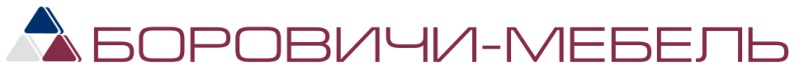                                             www.borovichi-mebel.comСистема скидок: более 80 тыс. – 3%, более 200 тыс. – 5%, более 400 тыс.  – 6%13.08.2015 г13.08.2015 г13.08.2015 г13.08.2015 г13.08.2015 г13.08.2015 г13.08.2015 гКОРПУСНАЯ МЕБЕЛЬКОРПУСНАЯ МЕБЕЛЬКОРПУСНАЯ МЕБЕЛЬКОРПУСНАЯ МЕБЕЛЬКОРПУСНАЯ МЕБЕЛЬКОРПУСНАЯ МЕБЕЛЬКОРПУСНАЯ МЕБЕЛЬКОРПУСНАЯ МЕБЕЛЬКОРПУСНАЯ МЕБЕЛЬКОРПУСНАЯ МЕБЕЛЬКОРПУСНАЯ МЕБЕЛЬ                                                                            Наименование                                                                            Наименование                                                                            Наименование                                                                            Наименование                                                                            Наименование                                                                            Наименование                                                                            НаименованиеРазмеры (ШхГхВ), ммРазмеры (ШхГхВ), ммРазмеры (ШхГхВ), ммРазмеры (ШхГхВ), ммРазмеры (ШхГхВ), ммI категорияI категорияI категорияI категорияII   категорияглянецII   категорияглянецМодульная система «ЛОТОС» - Прихожая, гостиная, спальня, детская комнатаМодульная система «ЛОТОС» - Прихожая, гостиная, спальня, детская комнатаМодульная система «ЛОТОС» - Прихожая, гостиная, спальня, детская комнатаМодульная система «ЛОТОС» - Прихожая, гостиная, спальня, детская комнатаМодульная система «ЛОТОС» - Прихожая, гостиная, спальня, детская комнатаМодульная система «ЛОТОС» - Прихожая, гостиная, спальня, детская комнатаМодульная система «ЛОТОС» - Прихожая, гостиная, спальня, детская комнатаМодульная система «ЛОТОС» - Прихожая, гостиная, спальня, детская комнатаМодульная система «ЛОТОС» - Прихожая, гостиная, спальня, детская комнатаМодульная система «ЛОТОС» - Прихожая, гостиная, спальня, детская комнатаМодульная система «ЛОТОС» - Прихожая, гостиная, спальня, детская комнатаМодульная система «ЛОТОС» - Прихожая, гостиная, спальня, детская комнатаМодульная система «ЛОТОС» - Прихожая, гостиная, спальня, детская комнатаМодульная система «ЛОТОС» - Прихожая, гостиная, спальня, детская комнатаМодульная система «ЛОТОС» - Прихожая, гостиная, спальня, детская комнатаМодульная система «ЛОТОС» - Прихожая, гостиная, спальня, детская комнатаТумба                                                                                                                        Тумба                                                                                                                        Тумба                                                                                                                        Тумба                                                                                                                        1.011.011.01605х385х470605х385х470605х385х470605х385х470605х385х4701200120012001200Обувница Обувница Обувница Обувница 1.0111.0111.011605х385х470605х385х470605х385х470605х385х470605х385х4701700170017001700Комод  2 ящика                                Комод  2 ящика                                Комод  2 ящика                                Комод  2 ящика                                1.021.021.02425х485х475425х485х475425х485х475425х485х475425х485х475120012001200120014001400Тумба 2-х дверная                                                                                                 Тумба 2-х дверная                                                                                                 Тумба 2-х дверная                                                                                                 Тумба 2-х дверная                                                                                                 1.031.031.03845х385х470845х385х470845х385х470845х385х470845х385х4701400140014001400ОбувницаОбувницаОбувницаОбувница1.0311.0311.031845х385х470845х385х470845х385х470845х385х470845х385х4702000200020002000Антресоль                                                                                                               Антресоль                                                                                                               Антресоль                                                                                                               Антресоль                                                                                                               1.041.041.04420х380х384420х380х384420х380х384420х380х384420х380х3841000100010001000Антресоль 2-х дверная                                                                                          Антресоль 2-х дверная                                                                                          Антресоль 2-х дверная                                                                                          Антресоль 2-х дверная                                                                                          1.051.051.05840х380х384840х380х384840х380х384840х380х384840х380х3841400140014001400Антресоль угловая 2-х двернаяАнтресоль угловая 2-х двернаяАнтресоль угловая 2-х двернаяАнтресоль угловая 2-х дверная1.061.061.06840(970)х380(970)х384840(970)х380(970)х384840(970)х380(970)х384840(970)х380(970)х384840(970)х380(970)х3841800180018001800Антресоль 2-х дверная                                                                                          Антресоль 2-х дверная                                                                                          Антресоль 2-х дверная                                                                                          Антресоль 2-х дверная                                                                                          1.071.071.07840х540х384840х540х384840х540х384840х540х384840х540х3841400140014001400Антресоль                                                                                                               Антресоль                                                                                                               Антресоль                                                                                                               Антресоль                                                                                                               1.081.081.08600х380х384600х380х384600х380х384600х380х384600х380х3841200120012001200Антресоль угловая                                                                                                 Антресоль угловая                                                                                                 Антресоль угловая                                                                                                 Антресоль угловая                                                                                                 1.091.091.09420(680)х380(680)х384420(680)х380(680)х384420(680)х380(680)х384420(680)х380(680)х384420(680)х380(680)х3841500150015001500Тумба комбинированная                                                                                       Тумба комбинированная                                                                                       Тумба комбинированная                                                                                       Тумба комбинированная                                                                                       2.022.022.02425х385х860425х385х860425х385х860425х385х860425х385х8601600160016001600Тумба комбинированная                  Тумба комбинированная                  Тумба комбинированная                  Тумба комбинированная                  2.042.042.04605х385х860605х385х860605х385х860605х385х860605х385х8602200220022002200Комод  4 ящика                                                                                                                                                  Комод  4 ящика                                                                                                                                                  Комод  4 ящика                                                                                                                                                  Комод  4 ящика                                                                                                                                                  2.062.062.06841х485х860841х485х860841х485х860841х485х860841х485х860250025002500250030003000Комод                                                                                                                      Комод                                                                                                                      Комод                                                                                                                      Комод                                                                                                                      2.082.082.081260х485х8601260х485х8601260х485х8601260х485х8601260х485х860400040004000400046004600Комод Комод Комод Комод 2.0812.0812.0811260х485х8601260х485х8601260х485х8601260х485х8601260х485х860450045004500450052005200КомодКомодКомодКомод2.09, 2.112.09, 2.112.09, 2.11841х485х860841х485х860841х485х860841х485х860841х485х860250025002500250030003000Комод                                                         Комод                                                         Комод                                                         Комод                                                          2.10 2.10 2.10841х485х860841х485х860841х485х860841х485х860841х485х860180018001800180030003000КомодКомодКомодКомод2.122.122.12730х385 х860730х385 х860730х385 х860730х385 х860730х385 х8602500250025002500КомодКомодКомодКомод2.132.132.13841х385х860841х385х860841х385х860841х385х860841х385х8602500250025002500КомодКомодКомодКомод2.142.142.14841х385х990841х385х990841х385х990841х385х990841х385х9904000400040004000КомодКомодКомодКомод2.152.152.15841х385х1115841х385х1115841х385х1115841х385х1115841х385х11154500450045004500Комод со стекломКомод со стекломКомод со стекломКомод со стеклом2.162.162.16841х385х860841х385х860841х385х860841х385х860841х385х8604000400040004000Комод со стекломКомод со стекломКомод со стекломКомод со стеклом2.172.172.17841х385х990841х385х990841х385х990841х385х990841х385х9904500450045004500Комод со стекломКомод со стекломКомод со стекломКомод со стеклом2.182.182.18841х385х1115841х385х1115841х385х1115841х385х1115841х385х11155000500050005000Обувница Обувница Обувница Обувница 3.013.013.01845х385х860845х385х860845х385х860845х385х860845х385х8603500350035003500ОбувницаОбувницаОбувницаОбувница3.043.043.04845х385х990845х385х990845х385х990845х385х990845х385х9904000400040004000ОбувницаОбувницаОбувницаОбувница3.053.053.05845х385х1240845х385х1240845х385х1240845х385х1240845х385х12404500450045004500ОбувницаОбувницаОбувницаОбувница3.063.063.06841х285х990841х285х990841х285х990841х285х990841х285х9904000400040004000Шкаф-стеллаж                                                                                                        Шкаф-стеллаж                                                                                                        Шкаф-стеллаж                                                                                                        Шкаф-стеллаж                                                                                                        4.014.014.01845х325х1370845х325х1370845х325х1370845х325х1370845х325х13702500250025002500Шкаф многоцелевой     (с зеркалом +1000 руб.)                                                                                         Шкаф многоцелевой     (с зеркалом +1000 руб.)                                                                                         Шкаф многоцелевой     (с зеркалом +1000 руб.)                                                                                         Шкаф многоцелевой     (с зеркалом +1000 руб.)                                                                                         5.015.015.01420х380х1990420х380х1990420х380х1990420х380х1990420х380х19902000200020002000Шкаф многоцелевой                              Шкаф многоцелевой                              Шкаф многоцелевой                              Шкаф многоцелевой                              5.0115.0115.011600х380х1990600х380х1990600х380х1990600х380х1990600х380х19902800280028002800Шкаф многоцелевой с 2-мя ящиками                                                                  Шкаф многоцелевой с 2-мя ящиками                                                                  Шкаф многоцелевой с 2-мя ящиками                                                                  Шкаф многоцелевой с 2-мя ящиками                                                                  5.025.025.02420х380х1990420х380х1990420х380х1990420х380х1990420х380х19903000300030003000Шкаф многоцелевойШкаф многоцелевойШкаф многоцелевойШкаф многоцелевой5.0325.0325.032420х380х1990420х380х1990420х380х1990420х380х1990420х380х19903000300030003000Шкаф-стеллаж со стеклом       /без стекла                                                                                           Шкаф-стеллаж со стеклом       /без стекла                                                                                           Шкаф-стеллаж со стеклом       /без стекла                                                                                           Шкаф-стеллаж со стеклом       /без стекла                                                                                           5.055.055.05420х380х1990420х380х1990420х380х1990420х380х1990420х380х19902500250025002500Шкаф многоцелевойШкаф многоцелевойШкаф многоцелевойШкаф многоцелевой5.075.075.07420х380х1990420х380х1990420х380х1990420х380х1990420х380х19903000300030003000Шкаф для одежды угловой 2-х дверный                                                             Шкаф для одежды угловой 2-х дверный                                                             Шкаф для одежды угловой 2-х дверный                                                             Шкаф для одежды угловой 2-х дверный                                                             5.095.095.09840(970)х380(970)х1990840(970)х380(970)х1990840(970)х380(970)х1990840(970)х380(970)х1990840(970)х380(970)х19904200420042004200Шкаф для одежды 2-х дверный                                                                            Шкаф для одежды 2-х дверный                                                                            Шкаф для одежды 2-х дверный                                                                            Шкаф для одежды 2-х дверный                                                                            5.105.105.10840х540х1990840х540х1990840х540х1990840х540х1990840х540х19904000400040004000Тумба TV + антресоль                            Тумба TV + антресоль                            Тумба TV + антресоль                            Тумба TV + антресоль                            5.215.215.211200х380х19901200х380х19901200х380х19901200х380х19901200х380х19905500550055005500Шкаф многоцелевой                                Шкаф многоцелевой                                Шкаф многоцелевой                                Шкаф многоцелевой                                5.235.235.23600х380х1990600х380х1990600х380х1990600х380х1990600х380х19903500350035003500Шкаф для одежды 2-х дверный                                                                            Шкаф для одежды 2-х дверный                                                                            Шкаф для одежды 2-х дверный                                                                            Шкаф для одежды 2-х дверный                                                                            5.245.245.24840х380х1990840х380х1990840х380х1990840х380х1990840х380х19903600360036003600Шкаф-витрина                  Шкаф-витрина                  Шкаф-витрина                  Шкаф-витрина                  5.255.255.25420х380х1990420х380х1990420х380х1990420х380х1990420х380х19902500 2500 2500 2500 Шкаф для одежды угловой                                                                                   Шкаф для одежды угловой                                                                                   Шкаф для одежды угловой                                                                                   Шкаф для одежды угловой                                                                                   5.265.265.26420(680)х380(680)х1990420(680)х380(680)х1990420(680)х380(680)х1990420(680)х380(680)х1990420(680)х380(680)х19903000300030003000Шкаф для одежды 2-х дверныйШкаф для одежды 2-х дверныйШкаф для одежды 2-х дверныйШкаф для одежды 2-х дверный5.285.285.28840х540х1990840х540х1990840х540х1990840х540х1990840х540х19904000400040004000Шкаф многоцелевойШкаф многоцелевойШкаф многоцелевойШкаф многоцелевой5.295.295.29420х380х1990420х380х1990420х380х1990420х380х1990420х380х19903500350035003500Стеллаж угловой                                    Стеллаж угловой                                    Стеллаж угловой                                    Стеллаж угловой                                    6.016.016.01250х365х384250х365х384250х365х384250х365х384250х365х384500500500500Стеллаж угловой                                                                                                    Стеллаж угловой                                                                                                    Стеллаж угловой                                                                                                    Стеллаж угловой                                                                                                    6.056.056.05250х365х1990 250х365х1990 250х365х1990 250х365х1990 250х365х1990 1200120012001200Шкаф 1-дверный                                                                                                     Шкаф 1-дверный                                                                                                     Шкаф 1-дверный                                                                                                     Шкаф 1-дверный                                                                                                     8.018.018.01420х540х2375420х540х2375420х540х2375420х540х2375420х540х2375300030003000300035003500Шкаф 2-х дверный                                                                                                  Шкаф 2-х дверный                                                                                                  Шкаф 2-х дверный                                                                                                  Шкаф 2-х дверный                                                                                                  8.028.028.02840х540х2375840х540х2375840х540х2375840х540х2375840х540х2375480048004800480055005500Шкаф 3-х дверный        (c зеркалом  + 1000 руб.)                                                Шкаф 3-х дверный        (c зеркалом  + 1000 руб.)                                                Шкаф 3-х дверный        (c зеркалом  + 1000 руб.)                                                Шкаф 3-х дверный        (c зеркалом  + 1000 руб.)                                                8.038.038.031260х540х23751260х540х23751260х540х23751260х540х23751260х540х2375720072007200720083008300Шкаф 4-х дверный с зеркалом                                                                                             Шкаф 4-х дверный с зеркалом                                                                                             Шкаф 4-х дверный с зеркалом                                                                                             Шкаф 4-х дверный с зеркалом                                                                                             8.048.048.041680х540х23751680х540х23751680х540х23751680х540х23751680х540х2375125001250012500125001440014400Шкаф 4-х дверный с зеркалом     Шкаф 4-х дверный с зеркалом     Шкаф 4-х дверный с зеркалом     Шкаф 4-х дверный с зеркалом     8.041                               8.041                               8.041                               1840х540х23751840х540х23751840х540х23751840х540х23751840х540х2375130001300013000130001500015000Шкаф угловой  для одежды             (с зеркалом + 1000 руб.)Шкаф угловой  для одежды             (с зеркалом + 1000 руб.)Шкаф угловой  для одежды             (с зеркалом + 1000 руб.)Шкаф угловой  для одежды             (с зеркалом + 1000 руб.)8.05                                                        8.05                                                        8.05                                                        420(840)х540(840)х2375420(840)х540(840)х2375420(840)х540(840)х2375420(840)х540(840)х2375420(840)х540(840)х2375700070007000700080008000Стеллаж  угловой                                                                                                   Стеллаж  угловой                                                                                                   Стеллаж  угловой                                                                                                   Стеллаж  угловой                                                                                                   8.068.068.06320х525х2375320х525х2375320х525х2375320х525х2375320х525х23751600160016001600Шкаф торцевой с гнутым фасадомШкаф торцевой с гнутым фасадомШкаф торцевой с гнутым фасадомШкаф торцевой с гнутым фасадом8.088.088.08500х540х2375500х540х2375500х540х2375500х540х2375500х540х2375600060006000600070007000Шкаф настенный                                                                                      Шкаф настенный                                                                                      Шкаф настенный                                                                                      Шкаф настенный                                                                                      9.049.049.041400х285х3841400х285х3841400х285х3841400х285х3841400х285х3842000200020002000Шкаф настенный                                                                                      Шкаф настенный                                                                                      Шкаф настенный                                                                                      Шкаф настенный                                                                                      9.059.059.052100х285х5802100х285х5802100х285х5802100х285х5802100х285х5802800280028002800Шкаф настенныйШкаф настенныйШкаф настенныйШкаф настенный9.069.069.061260х285х3841260х285х3841260х285х3841260х285х3841260х285х3842500250025002500Шкаф настенный                                                                                                  Шкаф настенный                                                                                                  Шкаф настенный                                                                                                  Шкаф настенный                                                                                                  9.079.079.071260х380х7101260х380х7101260х380х7101260х380х7101260х380х7102500250025002500Стол письменный                                                                                                    Стол письменный                                                                                                    Стол письменный                                                                                                    Стол письменный                                                                                                    10.0110.0110.011260х540х7901260х540х7901260х540х7901260х540х7901260х540х7901900190019001900Тумба TV                                                                                                                 Тумба TV                                                                                                                 Тумба TV                                                                                                                 Тумба TV                                                                                                                 11.0111.0111.011260х485х4701260х485х4701260х485х4701260х485х4701260х485х4703000300030003000Тумба TV                                                                                                                  Тумба TV                                                                                                                  Тумба TV                                                                                                                  Тумба TV                                                                                                                  11.0211.0211.02840х485х630840х485х630840х485х630840х485х630840х485х6302000200020002000Панель-вешалкаПанель-вешалкаПанель-вешалкаПанель-вешалка12.01112.01112.011600х220х1520600х220х1520600х220х1520600х220х1520600х220х15202000200020002000Панель-вешалка  Панель-вешалка  Панель-вешалка  Панель-вешалка  12.0212.0212.02840х220х1520840х220х1520840х220х1520840х220х1520840х220х15202000200020002000Зеркало Зеркало Зеркало Зеркало 12.03;  12.05 12.03;  12.05 12.03;  12.05 420х20х1135; 840х20х720420х20х1135; 840х20х720420х20х1135; 840х20х720420х20х1135; 840х20х720420х20х1135; 840х20х7201300130013001300Зеркало                                                 Зеркало                                                 Зеркало                                                 Зеркало                                                 12.03112.03112.031600х20х1135600х20х1135600х20х1135600х20х1135600х20х11351600160016001600ЗеркалоЗеркалоЗеркалоЗеркало12.03212.03212.032840х20х1000840х20х1000840х20х1000840х20х1000840х20х10001800180018001800ПолкаПолкаПолкаПолка12.0812.0812.08840х265х385840х265х385840х265х385840х265х385840х265х385800800800800Зеркало навесное    (вишня, клен глянец)                                                   Зеркало навесное    (вишня, клен глянец)                                                   Зеркало навесное    (вишня, клен глянец)                                                   Зеркало навесное    (вишня, клен глянец)                                                   12.1012.1012.10870х20х870870х20х870870х20х870870х20х870870х20х870250025002500250029002900Столик туалетныйСтолик туалетныйСтолик туалетныйСтолик туалетный12.1212.1212.12845х485х790845х485х790845х485х790845х485х790845х485х790160016001600160018001800Модульная система «Эко» - Прихожая, гостиная, спальня, детская комната   NEWМодульная система «Эко» - Прихожая, гостиная, спальня, детская комната   NEWМодульная система «Эко» - Прихожая, гостиная, спальня, детская комната   NEWМодульная система «Эко» - Прихожая, гостиная, спальня, детская комната   NEWМодульная система «Эко» - Прихожая, гостиная, спальня, детская комната   NEWМодульная система «Эко» - Прихожая, гостиная, спальня, детская комната   NEWМодульная система «Эко» - Прихожая, гостиная, спальня, детская комната   NEWМодульная система «Эко» - Прихожая, гостиная, спальня, детская комната   NEWМодульная система «Эко» - Прихожая, гостиная, спальня, детская комната   NEWМодульная система «Эко» - Прихожая, гостиная, спальня, детская комната   NEWМодульная система «Эко» - Прихожая, гостиная, спальня, детская комната   NEWМодульная система «Эко» - Прихожая, гостиная, спальня, детская комната   NEWМодульная система «Эко» - Прихожая, гостиная, спальня, детская комната   NEWМодульная система «Эко» - Прихожая, гостиная, спальня, детская комната   NEWМодульная система «Эко» - Прихожая, гостиная, спальня, детская комната   NEWМодульная система «Эко» - Прихожая, гостиная, спальня, детская комната   NEWМодульная система «Эко» - Прихожая, гостиная, спальня, детская комната   NEWМодульная система «Эко» - Прихожая, гостиная, спальня, детская комната   NEWТумба                                                                                                                        Тумба                                                                                                                        Тумба                                                                                                                        Тумба                                                                                                                        1.01 Эко1.01 Эко1.01 Эко605х385х470605х385х470605х385х470605х385х470605х385х4701200120012001200Антресоль 1-дверная                                                                                                              Антресоль 1-дверная                                                                                                              Антресоль 1-дверная                                                                                                              Антресоль 1-дверная                                                                                                              1.04 Эко1.04 Эко1.04 Эко520х540х384520х540х384520х540х384520х540х384520х540х384900900900900Антресоль 2-х дверная                                                                                          Антресоль 2-х дверная                                                                                          Антресоль 2-х дверная                                                                                          Антресоль 2-х дверная                                                                                          1.05 Эко1.05 Эко1.05 Эко840х540х384840х540х384840х540х384840х540х384840х540х3841200120012001200Антресоль 2-х дверная                                                                                          Антресоль 2-х дверная                                                                                          Антресоль 2-х дверная                                                                                          Антресоль 2-х дверная                                                                                          1.07 Эко1.07 Эко1.07 Эко1005х540х3841005х540х3841005х540х3841005х540х3841005х540х3841400140014001400Антресоль 3-х дверная                                                                                          Антресоль 3-х дверная                                                                                          Антресоль 3-х дверная                                                                                          Антресоль 3-х дверная                                                                                          1.071 Эко1.071 Эко1.071 Эко1510х540х3841510х540х3841510х540х3841510х540х3841510х540х3841700170017001700Антресоль 4-х дверная                                                                                          Антресоль 4-х дверная                                                                                          Антресоль 4-х дверная                                                                                          Антресоль 4-х дверная                                                                                          1.072 Эко1.072 Эко1.072 Эко1810х540х3841810х540х3841810х540х3841810х540х3841810х540х3841900190019001900Шкаф-стеллаж  Эко                                    (маркировка. снижена цена)Шкаф-стеллаж  Эко                                    (маркировка. снижена цена)Шкаф-стеллаж  Эко                                    (маркировка. снижена цена)Шкаф-стеллаж  Эко                                    (маркировка. снижена цена)5.012 Эко5.012 Эко5.012 Эко500х540х1990500х540х1990500х540х1990500х540х1990500х540х19901600160016001600Шкаф  Эко 1-дверный                                (маркировка . снижена цена)Шкаф  Эко 1-дверный                                (маркировка . снижена цена)Шкаф  Эко 1-дверный                                (маркировка . снижена цена)Шкаф  Эко 1-дверный                                (маркировка . снижена цена)5.013 Эко5.013 Эко5.013 Эко500х540х1990500х540х1990500х540х1990500х540х1990500х540х19901800180018001800Шкаф -стеллаж Эко 1-дверный                 ( маркировка)Шкаф -стеллаж Эко 1-дверный                 ( маркировка)Шкаф -стеллаж Эко 1-дверный                 ( маркировка)Шкаф -стеллаж Эко 1-дверный                 ( маркировка)5.014 Эко5.014 Эко5.014 Эко500х540х1990500х540х1990500х540х1990500х540х1990500х540х19902000200020002000Шкаф  Эко 2-х дверный                             (маркировка)Шкаф  Эко 2-х дверный                             (маркировка)Шкаф  Эко 2-х дверный                             (маркировка)Шкаф  Эко 2-х дверный                             (маркировка)5.10 Эко5.10 Эко5.10 Эко840х540х1990840х540х1990840х540х1990840х540х1990840х540х19903500350035003500Шкаф  Эко с ящиками                                (маркировка)Шкаф  Эко с ящиками                                (маркировка)Шкаф  Эко с ящиками                                (маркировка)Шкаф  Эко с ящиками                                (маркировка)5.11Эко5.11Эко5.11Эко840х540х1990840х540х1990840х540х1990840х540х1990840х540х19903500350035003500Шкаф  Эко                                                   (маркировка)Шкаф  Эко                                                   (маркировка)Шкаф  Эко                                                   (маркировка)Шкаф  Эко                                                   (маркировка)5.12 Эко5.12 Эко5.12 Эко840х540х1990840х540х1990840х540х1990840х540х1990840х540х19903500350035003500Шкаф  Эко 2-х дверный с ящиками  (с зеркалом +900 руб.)     (маркировка)Шкаф  Эко 2-х дверный с ящиками  (с зеркалом +900 руб.)     (маркировка)Шкаф  Эко 2-х дверный с ящиками  (с зеркалом +900 руб.)     (маркировка)Шкаф  Эко 2-х дверный с ящиками  (с зеркалом +900 руб.)     (маркировка)5.13Эко 5.13Эко 5.13Эко 1005х540х19901005х540х19901005х540х19901005х540х19901005х540х19903600360036003600Шкаф  Эко 3-х дверный  (с зеркалом +900 руб.)                         (маркировка)Шкаф  Эко 3-х дверный  (с зеркалом +900 руб.)                         (маркировка)Шкаф  Эко 3-х дверный  (с зеркалом +900 руб.)                         (маркировка)Шкаф  Эко 3-х дверный  (с зеркалом +900 руб.)                         (маркировка)5.14Эко5.14Эко5.14Эко1510х540х19901510х540х19901510х540х19901510х540х19901510х540х19905100510051005100Шкаф  Эко 4-х дверный  (с зеркалом +1600 руб.)                       (маркировка)Шкаф  Эко 4-х дверный  (с зеркалом +1600 руб.)                       (маркировка)Шкаф  Эко 4-х дверный  (с зеркалом +1600 руб.)                       (маркировка)Шкаф  Эко 4-х дверный  (с зеркалом +1600 руб.)                       (маркировка)5.15Эко5.15Эко5.15Эко1840х540х19901840х540х19901840х540х19901840х540х19901840х540х19907400740074007400Комод  Комод  Комод  Комод  1.02 Эко1.02 Эко1.02 Эко425х485х475425х485х475425х485х475425х485х475425х485х475900900900900Тумба комбинированная                                  Тумба комбинированная                                  Тумба комбинированная                                  Тумба комбинированная                                  2.02 Эко2.02 Эко2.02 Эко425х385х860425х385х860425х385х860425х385х860425х385х8601300130013001300Комод  Комод  Комод  Комод  2.04 Эко2.04 Эко2.04 Эко605х385х860605х385х860605х385х860605х385х860605х385х8601900190019001900Комод  Комод  Комод  Комод  2.06 Эко2.06 Эко2.06 Эко845х485х860845х485х860845х485х860845х485х860845х485х8602200220022002200Комод  Комод  Комод  Комод  2.08 Эко2.08 Эко2.08 Эко1260х485х8601260х485х8601260х485х8601260х485х8601260х485х8603700370037003700Комод  Комод  Комод  Комод  2.081 Эко2.081 Эко2.081 Эко1260х485х8601260х485х8601260х485х8601260х485х8601260х485х860      4200      4200      4200      4200Комод  Комод  Комод  Комод  2.09 Эко2.09 Эко2.09 Эко845х485х860845х485х860845х485х860845х485х860845х485х8602200220022002200Комод  Комод  Комод  Комод  2.091 Эко2.091 Эко2.091 Эко845х485х860845х485х860845х485х860845х485х860845х485х8601500150015001500Комод  Комод  Комод  Комод  2.092 Эко2.092 Эко2.092 Эко845х485х860845х485х860845х485х860845х485х860845х485х8602200220022002200Комод                                                              Комод                                                              Комод                                                              Комод                                                              2.10 Эко2.10 Эко2.10 Эко845х485х860845х485х860845х485х860845х485х860845х485х8601800180018001800Комод  Комод  Комод  Комод  2.11 Эко2.11 Эко2.11 Эко845х385х860845х385х860845х385х860845х385х860845х385х8602200220022002200Обувница Обувница Обувница Обувница 3.01 Эко3.01 Эко3.01 Эко845х385х860845х385х860845х385х860845х385х860845х385х8603500350035003500ОбувницаОбувницаОбувницаОбувница3.04 Эко3.04 Эко3.04 Эко845х385х990845х385х990845х385х990845х385х990845х385х9904000400040004000ОбувницаОбувницаОбувницаОбувница3.05 Эко3.05 Эко3.05 Эко845х385х1240845х385х1240845х385х1240845х385х1240845х385х12404500450045004500Шкаф настенныйШкаф настенныйШкаф настенныйШкаф настенный9.06 Эко9.06 Эко9.06 Эко1260х285х3841260х285х3841260х285х3841260х285х3841260х285х3842500250025002500Стол письменный                                                                                                    Стол письменный                                                                                                    Стол письменный                                                                                                    Стол письменный                                                                                                    10.01 Эко10.01 Эко10.01 Эко1260х485х7901260х485х7901260х485х7901260х485х7901260х485х7901900190019001900Тумба TV                                                                                                                 Тумба TV                                                                                                                 Тумба TV                                                                                                                 Тумба TV                                                                                                                 11.01 Эко11.01 Эко11.01 Эко1260х485х4701260х485х4701260х485х4701260х485х4701260х485х4703000300030003000Панель-вешалкаПанель-вешалкаПанель-вешалкаПанель-вешалка12.011 Эко12.011 Эко12.011 Эко600х220х1520600х220х1520600х220х1520600х220х1520600х220х15202000200020002000Зеркало                                                       Зеркало                                                       Зеркало                                                       Зеркало                                                       12.03 Эко 12.03 Эко 12.03 Эко 420х20х1135; 420х20х1135; 420х20х1135; 420х20х1135; 420х20х1135; 1300130013001300Зеркало Зеркало Зеркало Зеркало 12.05 Эко 12.05 Эко 12.05 Эко 840х20х720840х20х720840х20х720840х20х720840х20х7201300130013001300Зеркало навесное                                    Зеркало навесное                                    Зеркало навесное                                    Зеркало навесное                                    12.031 Эко12.031 Эко12.031 Эко600х20х1135600х20х1135600х20х1135600х20х1135600х20х11351600 1600 1600 1600                                   Модульная система Дуэт ( ясень/ясень, венге/ясень,  венге/белый дождь, венге/авола)                                  Модульная система Дуэт ( ясень/ясень, венге/ясень,  венге/белый дождь, венге/авола)                                  Модульная система Дуэт ( ясень/ясень, венге/ясень,  венге/белый дождь, венге/авола)                                  Модульная система Дуэт ( ясень/ясень, венге/ясень,  венге/белый дождь, венге/авола)                                  Модульная система Дуэт ( ясень/ясень, венге/ясень,  венге/белый дождь, венге/авола)                                  Модульная система Дуэт ( ясень/ясень, венге/ясень,  венге/белый дождь, венге/авола)                                  Модульная система Дуэт ( ясень/ясень, венге/ясень,  венге/белый дождь, венге/авола)                                  Модульная система Дуэт ( ясень/ясень, венге/ясень,  венге/белый дождь, венге/авола)                                  Модульная система Дуэт ( ясень/ясень, венге/ясень,  венге/белый дождь, венге/авола)                                  Модульная система Дуэт ( ясень/ясень, венге/ясень,  венге/белый дождь, венге/авола)                                  Модульная система Дуэт ( ясень/ясень, венге/ясень,  венге/белый дождь, венге/авола)                                  Модульная система Дуэт ( ясень/ясень, венге/ясень,  венге/белый дождь, венге/авола)                                  Модульная система Дуэт ( ясень/ясень, венге/ясень,  венге/белый дождь, венге/авола)                                  Модульная система Дуэт ( ясень/ясень, венге/ясень,  венге/белый дождь, венге/авола)                                  Модульная система Дуэт ( ясень/ясень, венге/ясень,  венге/белый дождь, венге/авола)                                  Модульная система Дуэт ( ясень/ясень, венге/ясень,  венге/белый дождь, венге/авола)                                  Модульная система Дуэт ( ясень/ясень, венге/ясень,  венге/белый дождь, венге/авола)                                  Модульная система Дуэт ( ясень/ясень, венге/ясень,  венге/белый дождь, венге/авола)ТумбаТумбаТумбаТумба16.0116.0116.01605х385х470605х385х470605х385х470605х385х470605х385х4701200 1200 1200 1200 14001400Тумба прикроватная          Тумба прикроватная          Тумба прикроватная          Тумба прикроватная          16.0216.0216.02425х485х470425х485х470425х485х470425х485х470425х485х470120012001200120014001400ОбувницаОбувницаОбувницаОбувница16.02916.02916.029605х385х990605х385х990605х385х990605х385х990605х385х990290029002900290033003300Тумба комбинированная     Тумба комбинированная     Тумба комбинированная     Тумба комбинированная     16.0316.0316.03605х385х860605х385х860605х385х860605х385х860605х385х860220022002200220025002500Комод                                  Комод                                  Комод                                  Комод                                  16.0416.0416.04845х485х860845х485х860845х485х860845х485х860845х485х860250025002500250030003000КомодКомодКомодКомод16.04116.04116.041841х485х860841х485х860841х485х860841х485х860841х485х860250025002500250030003000Комод                                                 Комод                                                 Комод                                                 Комод                                                 16.04216.04216.042841х485х860841х485х860841х485х860841х485х860841х485х860180018001800180030003000Комод                                  Комод                                  Комод                                  Комод                                  16.04316.04316.043841х485х860841х485х860841х485х860841х485х860841х485х860250025002500250030003000КомодКомодКомодКомод16.04416.04416.0441260х485х8601260х485х8601260х485х8601260х485х8601260х485х860400040004000400046004600КомодКомодКомодКомод16.04516.04516.0451260х485х8601260х485х8601260х485х8601260х485х8601260х485х860450045004500450052005200КомодКомодКомодКомод16.04616.04616.046730х385х860730х385х860730х385х860730х385х860730х385х8602500250025002500КомодКомодКомодКомод16.04716.04716.047841х385х860841х385х860841х385х860841х385х860841х385х8602500250025002500КомодКомодКомодКомод16.04816.04816.048841х385х990841х385х990841х385х990841х385х990841х385х9904000400040004000КомодКомодКомодКомод16.04916.04916.049841х385х1115841х385х1115841х385х1115841х385х1115841х385х11154500450045004500Комод со стекломКомод со стекломКомод со стекломКомод со стеклом16.05016.05016.050841х385х860841х385х860841х385х860841х385х860841х385х8604000400040004000Комод со стекломКомод со стекломКомод со стекломКомод со стеклом16.05116.05116.051841х385х990841х385х990841х385х990841х385х990841х385х9904500450045004500Комод со стекломКомод со стекломКомод со стекломКомод со стеклом16.05216.05216.052841х3851115841х3851115841х3851115841х3851115841х38511155000500050005000Шкаф многоцелевой          Шкаф многоцелевой          Шкаф многоцелевой          Шкаф многоцелевой          16.0616.0616.06600х380х1990600х380х1990600х380х1990600х380х1990600х380х19902800 2800 2800 2800 32003200Шкаф-витрина                   Шкаф-витрина                   Шкаф-витрина                   Шкаф-витрина                   16.0916.0916.09420х380х1990420х380х1990420х380х1990420х380х1990420х380х19902500 2500 2500 2500 29002900Шкаф для одежды 2-х дверный               Шкаф для одежды 2-х дверный               Шкаф для одежды 2-х дверный               Шкаф для одежды 2-х дверный               16.1016.1016.10840х380х1990840х380х1990840х380х1990840х380х1990840х380х19903600 3600 3600 3600 41004100Шкаф для одежды угловой                    Шкаф для одежды угловой                    Шкаф для одежды угловой                    Шкаф для одежды угловой                    16.1316.1316.13420(680)х380(680)х1990420(680)х380(680)х1990420(680)х380(680)х1990420(680)х380(680)х1990420(680)х380(680)х19903000 3000 3000 3000 35003500Шкаф 4-х дверный с зеркалом                                                                                             Шкаф 4-х дверный с зеркалом                                                                                             Шкаф 4-х дверный с зеркалом                                                                                             Шкаф 4-х дверный с зеркалом                                                                                             16.1216.1216.121680х540х23751680х540х23751680х540х23751680х540х23751680х540х237512500 12500 12500 12500 1440014400Шкаф настенный                                   Шкаф настенный                                   Шкаф настенный                                   Шкаф настенный                                   16.1516.1516.151260х380х7101260х380х7101260х380х7101260х380х7101260х380х7102500250025002500Тумба TV                            Тумба TV                            Тумба TV                            Тумба TV                            16.1616.1616.161260х485х4701260х485х4701260х485х4701260х485х4701260х485х470300030003000300035003500Панель-вешалка                                      Панель-вешалка                                      Панель-вешалка                                      Панель-вешалка                                      16.1716.1716.17600х220х1520600х220х1520600х220х1520600х220х1520600х220х15202000 2000 2000 2000 Зеркало навесное                                    Зеркало навесное                                    Зеркало навесное                                    Зеркало навесное                                    16.1816.1816.18840х20х720840х20х720840х20х720840х20х720840х20х7201300 1300 1300 1300 Зеркало навесное                                    Зеркало навесное                                    Зеркало навесное                                    Зеркало навесное                                    16.1916.1916.19600х20х1135600х20х1135600х20х1135600х20х1135600х20х11351600 1600 1600 1600 Тумба TV + антресоль                            Тумба TV + антресоль                            Тумба TV + антресоль                            Тумба TV + антресоль                            16.2116.2116.211200х380х19901200х380х19901200х380х19901200х380х19901200х380х1990550055005500550063006300Шкаф многоцелевой          Шкаф многоцелевой          Шкаф многоцелевой          Шкаф многоцелевой          16.2216.2216.22420х380х1990420х380х1990420х380х1990420х380х1990420х380х19902000 2000 2000 2000 23002300Шкаф многоцелевой          Шкаф многоцелевой          Шкаф многоцелевой          Шкаф многоцелевой          16.2316.2316.23600х380х1990600х380х1990600х380х1990600х380х1990600х380х1990350035003500350040004000Шкаф для одежды 2-х дверный               Шкаф для одежды 2-х дверный               Шкаф для одежды 2-х дверный               Шкаф для одежды 2-х дверный               16.2416.2416.24840х540х1990840х540х1990840х540х1990840х540х1990840х540х1990400040004000400046004600Шкаф  настенный               Шкаф  настенный               Шкаф  настенный               Шкаф  настенный               16.2516.2516.251260х285х3841260х285х3841260х285х3841260х285х3841260х285х384250025002500250029002900Стол письменный               Стол письменный               Стол письменный               Стол письменный               16.2616.2616.261260х540х7901260х540х7901260х540х7901260х540х7901260х540х7901900190019001900Обувница Обувница Обувница Обувница 16.2716.2716.27605х385х470605х385х470605х385х470605х385х470605х385х470170017001700170020002000ОбувницаОбувницаОбувницаОбувница16.2816.2816.28845х385х860845х385х860845х385х860845х385х860845х385х860350035003500350040004000ОбувницаОбувницаОбувницаОбувница16.2916.2916.29845х385х990845х385х990845х385х990845х385х990845х385х990400040004000400046004600ОбувницаОбувницаОбувницаОбувница16.29.116.29.116.29.1841х285х990841х285х990841х285х990841х285х990841х285х990400040004000400046004600Тумба комбинированная                                                                                       Тумба комбинированная                                                                                       Тумба комбинированная                                                                                       Тумба комбинированная                                                                                       16.3016.3016.30425х385х860425х385х860425х385х860425х385х860425х385х860160016001600160018001800Зеркало навесноеЗеркало навесноеЗеркало навесноеЗеркало навесное16.3116.3116.31420х20х1135420х20х1135420х20х1135420х20х1135420х20х11351300130013001300Шкаф для одежды 2-х дверныйШкаф для одежды 2-х дверныйШкаф для одежды 2-х дверныйШкаф для одежды 2-х дверный16.3216.3216.32840х540х1990840х540х1990840х540х1990840х540х1990840х540х19904000 4000 4000 4000 46004600Шкаф 1-дверныйШкаф 1-дверныйШкаф 1-дверныйШкаф 1-дверный16.3316.3316.33420х540х2375420х540х2375420х540х2375420х540х2375420х540х2375300030003000300035003500Шкаф 2-х дверныйШкаф 2-х дверныйШкаф 2-х дверныйШкаф 2-х дверный16.3416.3416.34840х540х2375840х540х2375840х540х2375840х540х2375840х540х2375480048004800480055005500Шкаф 3-х дверный без зеркала/ с зеркалом +1000 руб.Шкаф 3-х дверный без зеркала/ с зеркалом +1000 руб.Шкаф 3-х дверный без зеркала/ с зеркалом +1000 руб.Шкаф 3-х дверный без зеркала/ с зеркалом +1000 руб.16.3516.3516.351260х540х23751260х540х23751260х540х23751260х540х23751260х540х2375720072007200720079007900Шкаф угловой для одежды без зеркала/ с зеркалом + 1000 рубШкаф угловой для одежды без зеркала/ с зеркалом + 1000 рубШкаф угловой для одежды без зеркала/ с зеркалом + 1000 рубШкаф угловой для одежды без зеркала/ с зеркалом + 1000 руб16.3616.3616.36420(840)х540(840)х2375420(840)х540(840)х2375420(840)х540(840)х2375420(840)х540(840)х2375420(840)х540(840)х2375700070007000700077007700Стеллаж угловойСтеллаж угловойСтеллаж угловойСтеллаж угловой16.3716.3716.37320х525х2375320х525х2375320х525х2375320х525х2375320х525х23751600160016001600Панель- вешалкаПанель- вешалкаПанель- вешалкаПанель- вешалка16.3816.3816.38600х385х1520600х385х1520600х385х1520600х385х1520600х385х15201600160016001600ЗеркалоЗеркалоЗеркалоЗеркало16.3916.3916.39600х20х1000600х20х1000600х20х1000600х20х1000600х20х10002000200020002000ТумбаТумбаТумбаТумба16.4016.4016.40600х385х470600х385х470600х385х470600х385х470600х385х4701200120012001200ОбувницаОбувницаОбувницаОбувница16.4116.4116.41605х385х990605х385х990605х385х990605х385х990605х385х990290029002900290033003300ЗеркалоЗеркалоЗеркалоЗеркало16.4216.4216.42840х20х1000840х20х1000840х20х1000840х20х1000840х20х10001800180018001800Столик туалетныйСтолик туалетныйСтолик туалетныйСтолик туалетный16.4316.4316.43845х485х790845х485х790845х485х790845х485х790845х485х790160016001600160018001800ОбувницаОбувницаОбувницаОбувница16.4416.4416.44845х385х1240845х385х1240845х385х1240845х385х1240845х385х1240450045004500450052005200Шкаф  для одежды угловой 2-х дверный  Шкаф  для одежды угловой 2-х дверный  Шкаф  для одежды угловой 2-х дверный  Шкаф  для одежды угловой 2-х дверный  16.4516.4516.45840(970)х380(970)х1990840(970)х380(970)х1990840(970)х380(970)х1990840(970)х380(970)х1990840(970)х380(970)х1990420042004200420048004800Стеллаж угловой                                                                                                    Стеллаж угловой                                                                                                    Стеллаж угловой                                                                                                    Стеллаж угловой                                                                                                    16.4616.4616.46250х365х1990 250х365х1990 250х365х1990 250х365х1990 250х365х1990 1200120012001200Панель-вешалка Панель-вешалка Панель-вешалка Панель-вешалка 16.4716.4716.47425х220х1323425х220х1323425х220х1323425х220х1323425х220х13231200120012001200ТумбаТумбаТумбаТумба16.4816.4816.48415х380х477415х380х477415х380х477415х380х477415х380х477800800800800Стеллаж с зеркаломСтеллаж с зеркаломСтеллаж с зеркаломСтеллаж с зеркалом16.4916.4916.49360х380х1800360х380х1800360х380х1800360х380х1800360х380х18002000200020002000Стеллаж с зеркаломСтеллаж с зеркаломСтеллаж с зеркаломСтеллаж с зеркалом16.5016.5016.50520х380х1800520х380х1800520х380х1800520х380х1800520х380х18002800280028002800                                                                                      Гостиная Соло (ясень/ясень, венге/авола, венге/венге)                                                                                      Гостиная Соло (ясень/ясень, венге/авола, венге/венге)                                                                                      Гостиная Соло (ясень/ясень, венге/авола, венге/венге)                                                                                      Гостиная Соло (ясень/ясень, венге/авола, венге/венге)                                                                                      Гостиная Соло (ясень/ясень, венге/авола, венге/венге)                                                                                      Гостиная Соло (ясень/ясень, венге/авола, венге/венге)                                                                                      Гостиная Соло (ясень/ясень, венге/авола, венге/венге)                                                                                      Гостиная Соло (ясень/ясень, венге/авола, венге/венге)                                                                                      Гостиная Соло (ясень/ясень, венге/авола, венге/венге)                                                                                      Гостиная Соло (ясень/ясень, венге/авола, венге/венге)                                                                                      Гостиная Соло (ясень/ясень, венге/авола, венге/венге)                                                                                      Гостиная Соло (ясень/ясень, венге/авола, венге/венге)                                                                                      Гостиная Соло (ясень/ясень, венге/авола, венге/венге)                                                                                      Гостиная Соло (ясень/ясень, венге/авола, венге/венге)                                                                                      Гостиная Соло (ясень/ясень, венге/авола, венге/венге)                                                                                      Гостиная Соло (ясень/ясень, венге/авола, венге/венге)Гостиная Соло 1                                            Гостиная Соло 1                                            Гостиная Соло 1                                            Гостиная Соло 1                                            2110х485х18002110х485х18002110х485х18002110х485х18002110х485х18008000800080008000Гостиная Соло 2                                           Гостиная Соло 2                                           Гостиная Соло 2                                           Гостиная Соло 2                                           2520х485х18002520х485х18002520х485х18002520х485х18002520х485х18009000900090009000Гостиная Соло 3                                           Гостиная Соло 3                                           Гостиная Соло 3                                           Гостиная Соло 3                                           2945х485х18002945х485х18002945х485х18002945х485х18002945х485х18009500950095009500Гостиная Соло 4                                           Гостиная Соло 4                                           Гостиная Соло 4                                           Гостиная Соло 4                                           2530х485х18002530х485х18002530х485х18002530х485х18002530х485х18009500950095009500Гостиная Соло 5Гостиная Соло 5Гостиная Соло 5Гостиная Соло 52530х485х18002530х485х18002530х485х18002530х485х18002530х485х18009000900090009000Гостиная Соло 6Гостиная Соло 6Гостиная Соло 6Гостиная Соло 62530х485х18002530х485х18002530х485х18002530х485х18002530х485х18009000900090009000Гостиная  Соло 7Гостиная  Соло 7Гостиная  Соло 7Гостиная  Соло 71680х490х18001680х490х18001680х490х18001680х490х18001680х490х18004900490049004900ШкафШкафШкафШкаф20.0120.0120.01425х385х1230425х385х1230425х385х1230425х385х1230425х385х12301200120012001200Шкаф со стекломШкаф со стекломШкаф со стекломШкаф со стеклом20.0220.0220.02425х385х1230425х385х1230425х385х1230425х385х1230425х385х12301500150015001500ШкафШкафШкафШкаф20.0320.0320.03425х385х1800425х385х1800425х385х1800425х385х1800425х385х18002000200020002000Шкаф со стекломШкаф со стекломШкаф со стекломШкаф со стеклом20.0420.0420.04425х385х1800425х385х1800425х385х1800425х385х1800425х385х18003000300030003000Шкаф 2-х дверныйШкаф 2-х дверныйШкаф 2-х дверныйШкаф 2-х дверный20.0520.0520.05845х385х1800845х385х1800845х385х1800845х385х1800845х385х18004000400040004000Шкаф 2-х дверный со стекломШкаф 2-х дверный со стекломШкаф 2-х дверный со стекломШкаф 2-х дверный со стеклом20.0620.0620.06845х385х1800845х385х1800845х385х1800845х385х1800845х385х18005000500050005000Шкаф 2-х дверныйШкаф 2-х дверныйШкаф 2-х дверныйШкаф 2-х дверный20.2020.2020.20845х385х1800845х385х1800845х385х1800845х385х1800845х385х18005300530053005300Шкаф для одеждыШкаф для одеждыШкаф для одеждыШкаф для одежды20.0720.0720.07845х545х1800845х545х1800845х545х1800845х545х1800845х545х18004000400040004000Полка Полка Полка Полка 20.08/20.0920.08/20.0920.08/20.091400х360х340/1400х360х6251400х360х340/1400х360х6251400х360х340/1400х360х6251400х360х340/1400х360х6251400х360х340/1400х360х625500/600500/600500/600500/600ПолкаПолкаПолкаПолка20.10/20.1120.10/20.1120.10/20.11980х360х235/980х360х625980х360х235/980х360х625980х360х235/980х360х625980х360х235/980х360х625980х360х235/980х360х625400/450400/450400/450400/450Тумба ТVТумба ТVТумба ТVТумба ТV20.1220.1220.12845х485х630845х485х630845х485х630845х485х630845х485х6302000200020002000                                                                            Гостиная Модерн   (Ясень шимо/ясень шимо, венге/авола,венге/дуб сонома)                                                                            Гостиная Модерн   (Ясень шимо/ясень шимо, венге/авола,венге/дуб сонома)                                                                            Гостиная Модерн   (Ясень шимо/ясень шимо, венге/авола,венге/дуб сонома)                                                                            Гостиная Модерн   (Ясень шимо/ясень шимо, венге/авола,венге/дуб сонома)                                                                            Гостиная Модерн   (Ясень шимо/ясень шимо, венге/авола,венге/дуб сонома)                                                                            Гостиная Модерн   (Ясень шимо/ясень шимо, венге/авола,венге/дуб сонома)                                                                            Гостиная Модерн   (Ясень шимо/ясень шимо, венге/авола,венге/дуб сонома)                                                                            Гостиная Модерн   (Ясень шимо/ясень шимо, венге/авола,венге/дуб сонома)                                                                            Гостиная Модерн   (Ясень шимо/ясень шимо, венге/авола,венге/дуб сонома)                                                                            Гостиная Модерн   (Ясень шимо/ясень шимо, венге/авола,венге/дуб сонома)                                                                            Гостиная Модерн   (Ясень шимо/ясень шимо, венге/авола,венге/дуб сонома)                                                                            Гостиная Модерн   (Ясень шимо/ясень шимо, венге/авола,венге/дуб сонома)                                                                            Гостиная Модерн   (Ясень шимо/ясень шимо, венге/авола,венге/дуб сонома)                                                                            Гостиная Модерн   (Ясень шимо/ясень шимо, венге/авола,венге/дуб сонома)                                                                            Гостиная Модерн   (Ясень шимо/ясень шимо, венге/авола,венге/дуб сонома)                                                                            Гостиная Модерн   (Ясень шимо/ясень шимо, венге/авола,венге/дуб сонома)                                                                            Гостиная Модерн   (Ясень шимо/ясень шимо, венге/авола,венге/дуб сонома)                                                                            Гостиная Модерн   (Ясень шимо/ясень шимо, венге/авола,венге/дуб сонома)Тумба ТVТумба ТVТумба ТVТумба ТV17.0117.0117.011000х485х3601000х485х3601000х485х3601000х485х3601000х485х3602500250025002500ТумбаТумбаТумбаТумба17.0217.0217.02810х485х360810х485х360810х485х360810х485х360810х485х3602000200020002000Тумба ТVТумба ТVТумба ТVТумба ТV17.0317.0317.031260х485х4801260х485х4801260х485х4801260х485х4801260х485х4803000300030003000Комод со стекломКомод со стекломКомод со стекломКомод со стеклом17.0417.0417.041260х485х8701260х485х8701260х485х8701260х485х8701260х485х8704500450045004500Шкаф 2-х дверныйШкаф 2-х дверныйШкаф 2-х дверныйШкаф 2-х дверный17.0517.0517.05810х385х1050810х385х1050810х385х1050810х385х1050810х385х10503000300030003000Шкаф 2-х дверныйШкаф 2-х дверныйШкаф 2-х дверныйШкаф 2-х дверный17.0617.0617.06910х385х2020910х385х2020910х385х2020910х385х2020910х385х20205000500050005000Шкаф  2 -х дверный  со стекломШкаф  2 -х дверный  со стекломШкаф  2 -х дверный  со стекломШкаф  2 -х дверный  со стеклом17.0717.0717.07845х385х2020845х385х2020845х385х2020845х385х2020845х385х20205000500050005000Шкаф со стекломШкаф со стекломШкаф со стекломШкаф со стеклом17.0817.0817.08425х385х2020425х385х2020425х385х2020425х385х2020425х385х20203000300030003000Шкаф Шкаф Шкаф Шкаф 17.0917.0917.09425х385х2020425х385х2020425х385х2020425х385х2020425х385х20202000200020002000ПолкаПолкаПолкаПолка17.1017.1017.101000х220х2201000х220х2201000х220х2201000х220х2201000х220х220400400400400ПолкаПолкаПолкаПолка17.1117.1117.111260х220х2201260х220х2201260х220х2201260х220х2201260х220х220500500500500ПолкаПолкаПолкаПолка17.1217.1217.121810х220х2201810х220х2201810х220х2201810х220х2201810х220х220800800800800ПолкаПолкаПолкаПолка17.1317.1317.131680х3601680х3601680х3601680х3601680х360200200200200СтеллажСтеллажСтеллажСтеллаж17.1417.1417.14420х360х1620420х360х1620420х360х1620420х360х1620420х360х16201800180018001800Тумба TVТумба TVТумба TVТумба TV17.1517.1517.151260х485х3601260х485х3601260х485х3601260х485х3601260х485х3603000300030003000Подсветка Подсветка Подсветка Подсветка 0,38 м ; 0,4 м0,38 м ; 0,4 м0,38 м ; 0,4 м1100110011001100ПодсветкаПодсветкаПодсветкаПодсветка0,8 м0,8 м0,8 м1600160016001600                                                                                                       Гостиная Классика (вишня/вишня)                                                                                                       Гостиная Классика (вишня/вишня)                                                                                                       Гостиная Классика (вишня/вишня)                                                                                                       Гостиная Классика (вишня/вишня)                                                                                                       Гостиная Классика (вишня/вишня)                                                                                                       Гостиная Классика (вишня/вишня)                                                                                                       Гостиная Классика (вишня/вишня)                                                                                                       Гостиная Классика (вишня/вишня)                                                                                                       Гостиная Классика (вишня/вишня)                                                                                                       Гостиная Классика (вишня/вишня)                                                                                                       Гостиная Классика (вишня/вишня)                                                                                                       Гостиная Классика (вишня/вишня)                                                                                                       Гостиная Классика (вишня/вишня)                                                                                                       Гостиная Классика (вишня/вишня)                                                                                                       Гостиная Классика (вишня/вишня)                                                                                                       Гостиная Классика (вишня/вишня)Шкаф 1-дверный  Классика                                   Шкаф 1-дверный  Классика                                   Шкаф 1-дверный  Классика                                   Шкаф 1-дверный  Классика                                   420х400х2190420х400х2190420х400х2190420х400х2190420х400х21903400340034003400Шкаф 2-х дверный Классика                                 Шкаф 2-х дверный Классика                                 Шкаф 2-х дверный Классика                                 Шкаф 2-х дверный Классика                                 840х560х2190840х560х2190840х560х2190840х560х2190840х560х21905000500050005000Шкаф торцевой с гнутым фасадом Классика      Шкаф торцевой с гнутым фасадом Классика      Шкаф торцевой с гнутым фасадом Классика      Шкаф торцевой с гнутым фасадом Классика      320х400х2190320х400х2190320х400х2190320х400х2190320х400х21908000800080008000Тумба с витриной Классика                                  Тумба с витриной Классика                                  Тумба с витриной Классика                                  Тумба с витриной Классика                                  1680х560х21901680х560х21901680х560х21901680х560х21901680х560х21907000700070007000                                                                                          Стеллажи ( ясень/венге)                                                                                          Стеллажи ( ясень/венге)                                                                                          Стеллажи ( ясень/венге)                                                                                          Стеллажи ( ясень/венге)                                                                                          Стеллажи ( ясень/венге)                                                                                          Стеллажи ( ясень/венге)                                                                                          Стеллажи ( ясень/венге)                                                                                          Стеллажи ( ясень/венге)                                                                                          Стеллажи ( ясень/венге)                                                                                          Стеллажи ( ясень/венге)                                                                                          Стеллажи ( ясень/венге)                                                                                          Стеллажи ( ясень/венге)                                                                                          Стеллажи ( ясень/венге)                                                                                          Стеллажи ( ясень/венге)                                                                                          Стеллажи ( ясень/венге)                                                                                          Стеллажи ( ясень/венге)                                                                                          Стеллажи ( ясень/венге)                                                                                          Стеллажи ( ясень/венге)Стеллаж  С1Стеллаж  С1Стеллаж  С1Стеллаж  С1Стеллаж  С1Стеллаж  С1Стеллаж  С1800х350х1155800х350х1155800х350х1155800х350х1155800х350х1155200020002000200020002000Стеллаж  С2             Стеллаж  С2             Стеллаж  С2             Стеллаж  С2             Стеллаж  С2             Стеллаж  С2             Стеллаж  С2             800х350х1550800х350х1550800х350х1550800х350х1550800х350х1550300030003000300030003000Стеллаж С3             Стеллаж С3             Стеллаж С3             Стеллаж С3             Стеллаж С3             Стеллаж С3             Стеллаж С3             400х350х1950400х350х1950400х350х1950400х350х1950400х350х1950150015001500150015001500Стеллаж  С4             Стеллаж  С4             Стеллаж  С4             Стеллаж  С4             Стеллаж  С4             Стеллаж  С4             Стеллаж  С4             800х350х1950800х350х1950800х350х1950800х350х1950800х350х1950200020002000200020002000Стеллаж  С5            Стеллаж  С5            Стеллаж  С5            Стеллаж  С5            Стеллаж  С5            Стеллаж  С5            Стеллаж  С5            380х350х380380х350х380380х350х380380х350х380380х350х380380380380380380380Стеллаж  С6            Стеллаж  С6            Стеллаж  С6            Стеллаж  С6            Стеллаж  С6            Стеллаж  С6            Стеллаж  С6            380х350х740380х350х740380х350х740380х350х740380х350х740500500500500500500Стеллаж  С7            Стеллаж  С7            Стеллаж  С7            Стеллаж  С7            Стеллаж  С7            Стеллаж  С7            Стеллаж  С7            380х350х1010380х350х1010380х350х1010380х350х1010380х350х1010700700700700700700Стеллаж  С8              Стеллаж  С8              Стеллаж  С8              Стеллаж  С8              Стеллаж  С8              Стеллаж  С8              Стеллаж  С8              380х350х1475380х350х1475380х350х1475380х350х1475380х350х1475120012001200120012001200                                                              Спальный гарнитур ШАРМ  (клен/венге, клен/клен глянец)                                                              Спальный гарнитур ШАРМ  (клен/венге, клен/клен глянец)                                                              Спальный гарнитур ШАРМ  (клен/венге, клен/клен глянец)                                                              Спальный гарнитур ШАРМ  (клен/венге, клен/клен глянец)                                                              Спальный гарнитур ШАРМ  (клен/венге, клен/клен глянец)                                                              Спальный гарнитур ШАРМ  (клен/венге, клен/клен глянец)                                                              Спальный гарнитур ШАРМ  (клен/венге, клен/клен глянец)                                                              Спальный гарнитур ШАРМ  (клен/венге, клен/клен глянец)                                                              Спальный гарнитур ШАРМ  (клен/венге, клен/клен глянец)                                                              Спальный гарнитур ШАРМ  (клен/венге, клен/клен глянец)                                                              Спальный гарнитур ШАРМ  (клен/венге, клен/клен глянец)                                                              Спальный гарнитур ШАРМ  (клен/венге, клен/клен глянец)                                                              Спальный гарнитур ШАРМ  (клен/венге, клен/клен глянец)                                                              Спальный гарнитур ШАРМ  (клен/венге, клен/клен глянец)                                                              Спальный гарнитур ШАРМ  (клен/венге, клен/клен глянец)                                                              Спальный гарнитур ШАРМ  (клен/венге, клен/клен глянец)                                                              Спальный гарнитур ШАРМ  (клен/венге, клен/клен глянец)                                                              Спальный гарнитур ШАРМ  (клен/венге, клен/клен глянец)Тумба с гнутыми фасадами                                                     Тумба с гнутыми фасадами                                                     Тумба с гнутыми фасадами                                                     Тумба с гнутыми фасадами                                                     15.0115.0115.01505х420х440505х420х440505х420х440505х420х440505х420х440350035003500350035003500Комод с гнутыми фасадами                                                        Комод с гнутыми фасадами                                                        Комод с гнутыми фасадами                                                        Комод с гнутыми фасадами                                                        15.0215.0215.02845х520х820845х520х820845х520х820845х520х820845х520х820860086008600860086008600Шкаф Шкаф Шкаф Шкаф 15.0315.0315.03420х545х2360420х545х2360420х545х2360420х545х2360420х545х2360400040004000400040004000Шкаф Шкаф Шкаф Шкаф 15.0415.0415.04840х545х2360840х545х2360840х545х2360840х545х2360840х545х2360800080008000800080008000ШкафШкафШкафШкаф15.0515.0515.051260х545х23601260х545х23601260х545х23601260х545х23601260х545х2360920092009200920092009200Шкаф угловой с зеркаломШкаф угловой с зеркаломШкаф угловой с зеркаломШкаф угловой с зеркалом15.0615.0615.06420(840)х545(840)х2360420(840)х545(840)х2360420(840)х545(840)х2360420(840)х545(840)х2360420(840)х545(840)х2360920092009200920092009200Шкаф торцевой с гнутым фасадомШкаф торцевой с гнутым фасадомШкаф торцевой с гнутым фасадомШкаф торцевой с гнутым фасадом15.0715.0715.07500х545х2360500х545х2360500х545х2360500х545х2360500х545х2360860086008600860086008600Стеллаж угловой                                            Стеллаж угловой                                            Стеллаж угловой                                            Стеллаж угловой                                            15.0815.0815.08320х545х2360320х545х2360320х545х2360320х545х2360320х545х2360180018001800180018001800                                                                                                      Детская Силуэт    NEW                                                                                                      Детская Силуэт    NEW                                                                                                      Детская Силуэт    NEW                                                                                                      Детская Силуэт    NEW                                                                                                      Детская Силуэт    NEW                                                                                                      Детская Силуэт    NEW                                                                                                      Детская Силуэт    NEW                                                                                                      Детская Силуэт    NEW                                                                                                      Детская Силуэт    NEW                                                                                                      Детская Силуэт    NEW                                                                                                      Детская Силуэт    NEW                                                                                                      Детская Силуэт    NEW                                                                                                      Детская Силуэт    NEW                                                                                                      Детская Силуэт    NEW                                                                                                      Детская Силуэт    NEW                                                                                                      Детская Силуэт    NEW                                                                                                      Детская Силуэт    NEW                                                                                                      Детская Силуэт    NEWШкаф 2-х дверныйШкаф 2-х дверныйШкаф 2-х дверныйШкаф 2-х дверный13.0113.0113.01840х540х2000840х540х2000840х540х2000840х540х2000840х540х2000600060006000600060006000Шкаф-стеллаж                                                                                            Шкаф-стеллаж                                                                                            Шкаф-стеллаж                                                                                            Шкаф-стеллаж                                                                                            13.0213.0213.02840х380х1100840х380х1100840х380х1100840х380х1100840х380х1100400040004000400040004000СтеллажСтеллажСтеллажСтеллаж13.0313.0313.03380х270х410380х270х410380х270х410380х270х410380х270х410380380380380380380СтеллажСтеллажСтеллажСтеллаж13.0413.0413.04380х270х410380х270х410380х270х410380х270х410380х270х410500500500500500500                                                                                            Прихожие                                                                                            Прихожие                                                                                            Прихожие                                                                                            ПрихожиеПрихожая Дуэт 6               Прихожая Дуэт 6               Прихожая Дуэт 6               Прихожая Дуэт 6               780х385х1990780х385х1990780х385х1990780х385х1990780х385х1990400040004000400040004000Прихожая Дуэт 7Прихожая Дуэт 7Прихожая Дуэт 7Прихожая Дуэт 71120х385х19901120х385х19901120х385х19901120х385х19901120х385х1990500050005000500050005000Прихожая-КУПЕ  1-дверная                     Прихожая-КУПЕ  1-дверная                     Прихожая-КУПЕ  1-дверная                     Прихожая-КУПЕ  1-дверная                     1220х420х23001220х420х23001220х420х23001220х420х23001220х420х2300900090009000900090009000Прихожая-КУПЕ 2-х дверная                   Прихожая-КУПЕ 2-х дверная                   Прихожая-КУПЕ 2-х дверная                   Прихожая-КУПЕ 2-х дверная                   1810х420х23001810х420х23001810х420х23001810х420х23001810х420х2300120001200012000120001200012000                                                                               Столы письменные (вишня/вишня)                                                                               Столы письменные (вишня/вишня)                                                                               Столы письменные (вишня/вишня)                                                                               Столы письменные (вишня/вишня)                                                                               Столы письменные (вишня/вишня)                                                                               Столы письменные (вишня/вишня)                                                                               Столы письменные (вишня/вишня)Стол письменный на металлических ногах           Стол письменный на металлических ногах           Стол письменный на металлических ногах           Стол письменный на металлических ногах           Стол письменный на металлических ногах           Стол письменный на металлических ногах           Стол письменный на металлических ногах           800/1000/х600/800х750800/1000/х600/800х750800/1000/х600/800х750800/1000/х600/800х750800/1000/х600/800х7503000/31003000/31003000/31003000/31003000/31003000/3100Стол письменный на металлических ногах           Стол письменный на металлических ногах           Стол письменный на металлических ногах           Стол письменный на металлических ногах           Стол письменный на металлических ногах           Стол письменный на металлических ногах           Стол письменный на металлических ногах           1200/1400х600/800х7501200/1400х600/800х7501200/1400х600/800х7501200/1400х600/800х7501200/1400х600/800х7503200/35003200/35003200/35003200/35003200/35003200/3500Угловой сектор                                                          Угловой сектор                                                          Угловой сектор                                                          Угловой сектор                                                          Угловой сектор                                                          Угловой сектор                                                          Угловой сектор                                                          600/800х600/800х750  600/800х600/800х750  600/800х600/800х750  600/800х600/800х750  600/800х600/800х750  800800800800800800Тумба выкатная                                                         Тумба выкатная                                                         Тумба выкатная                                                         Тумба выкатная                                                         Тумба выкатная                                                         Тумба выкатная                                                         Тумба выкатная                                                         420х400х545420х400х545420х400х545420х400х545420х400х545150015001500150015001500Тумба приставная                                                      Тумба приставная                                                      Тумба приставная                                                      Тумба приставная                                                      Тумба приставная                                                      Тумба приставная                                                      Тумба приставная                                                      420х600х750420х600х750420х600х750420х600х750420х600х750150015001500150015001500Подставка под системный блок                               Подставка под системный блок                               Подставка под системный блок                               Подставка под системный блок                               Подставка под системный блок                               Подставка под системный блок                               Подставка под системный блок                               250х425х170250х425х170250х425х170250х425х170250х425х170300300300300300300                                                             Столы компьютерные (вишня, ясень шимо)     NEW                                                             Столы компьютерные (вишня, ясень шимо)     NEW                                                             Столы компьютерные (вишня, ясень шимо)     NEW                                                             Столы компьютерные (вишня, ясень шимо)     NEW                                                             Столы компьютерные (вишня, ясень шимо)     NEW                                                             Столы компьютерные (вишня, ясень шимо)     NEW                                                             Столы компьютерные (вишня, ясень шимо)     NEWСтол компьютерныйСтол компьютерныйСтол компьютерныйСтол компьютерныйСтол компьютерныйСтол компьютерныйСтол компьютерный845х485х750845х485х750845х485х750845х485х750845х485х750900900900900900900Стол компьютерный с ящикомСтол компьютерный с ящикомСтол компьютерный с ящикомСтол компьютерный с ящикомСтол компьютерный с ящикомСтол компьютерный с ящикомСтол компьютерный с ящиком1260х540х7901260х540х7901260х540х7901260х540х7901260х540х790150015001500150015001500Стол компьютерный с тумбойСтол компьютерный с тумбойСтол компьютерный с тумбойСтол компьютерный с тумбойСтол компьютерный с тумбойСтол компьютерный с тумбойСтол компьютерный с тумбой1260х540х7901260х540х7901260х540х7901260х540х7901260х540х790190019001900190019001900Стол компьютерный с настольной полкойСтол компьютерный с настольной полкойСтол компьютерный с настольной полкойСтол компьютерный с настольной полкойСтол компьютерный с настольной полкойСтол компьютерный с настольной полкойСтол компьютерный с настольной полкой845х485х1400845х485х1400845х485х1400845х485х1400845х485х1400240024002400240024002400Стол компьютерный с настольной полкойСтол компьютерный с настольной полкойСтол компьютерный с настольной полкойСтол компьютерный с настольной полкойСтол компьютерный с настольной полкойСтол компьютерный с настольной полкойСтол компьютерный с настольной полкой1260х540х14401260х540х14401260х540х14401260х540х14401260х540х1440280028002800280028002800Стол компьютерный  со стеллажом               Стол компьютерный  со стеллажом               Стол компьютерный  со стеллажом               Стол компьютерный  со стеллажом               Стол компьютерный  со стеллажом               Стол компьютерный  со стеллажом               Стол компьютерный  со стеллажом               760х550х1112720х260х1770760х550х1112720х260х1770760х550х1112720х260х1770760х550х1112720х260х1770760х550х1112720х260х1770380038003800380038003800                                                                         Стол-книжка (вишня/вишня, венге/венге/ясень шимо)                                                                         Стол-книжка (вишня/вишня, венге/венге/ясень шимо)                                                                         Стол-книжка (вишня/вишня, венге/венге/ясень шимо)                                                                         Стол-книжка (вишня/вишня, венге/венге/ясень шимо)                                                                         Стол-книжка (вишня/вишня, венге/венге/ясень шимо)                                                                         Стол-книжка (вишня/вишня, венге/венге/ясень шимо)                                                                         Стол-книжка (вишня/вишня, венге/венге/ясень шимо)Стол- книжка                                                           Стол- книжка                                                           Стол- книжка                                                           Стол- книжка                                                           Стол- книжка                                                           Стол- книжка                                                           Стол- книжка                                                           340х800 (800х1500)340х800 (800х1500)340х800 (800х1500)340х800 (800х1500)340х800 (800х1500)250025002500250025002500Стол-книжка с ящиками и полками                      Стол-книжка с ящиками и полками                      Стол-книжка с ящиками и полками                      Стол-книжка с ящиками и полками                      Стол-книжка с ящиками и полками                      Стол-книжка с ящиками и полками                      Стол-книжка с ящиками и полками                      340х800(800х1500)340х800(800х1500)340х800(800х1500)340х800(800х1500)340х800(800х1500)350035003500350035003500Шкаф-купе (вишня/вишня, ясень/ясень, венге/авола, венге/венге)Шкаф-купе (вишня/вишня, ясень/ясень, венге/авола, венге/венге)Шкаф-купе (вишня/вишня, ясень/ясень, венге/авола, венге/венге)Шкаф-купе (вишня/вишня, ясень/ясень, венге/авола, венге/венге)Шкаф-купе (вишня/вишня, ясень/ясень, венге/авола, венге/венге)Шкаф-купе (вишня/вишня, ясень/ясень, венге/авола, венге/венге)Шкаф-купе (вишня/вишня, ясень/ясень, венге/авола, венге/венге)ШКАФ-КУПЕ 2-х дверный                   ШКАФ-КУПЕ 2-х дверный                   ШКАФ-КУПЕ 2-х дверный                   ШКАФ-КУПЕ 2-х дверный                   ШКАФ-КУПЕ 2-х дверный                   ШКАФ-КУПЕ 2-х дверный                   ШКАФ-КУПЕ 2-х дверный                   1210х450/600х2300  1210х450/600х2300  1210х450/600х2300  1210х450/600х2300  1210х450/600х2300  910091009100910091009100ШКАФ-КУПЕ 2-х дверный   со вставками         ШКАФ-КУПЕ 2-х дверный   со вставками         ШКАФ-КУПЕ 2-х дверный   со вставками         ШКАФ-КУПЕ 2-х дверный   со вставками         ШКАФ-КУПЕ 2-х дверный   со вставками         ШКАФ-КУПЕ 2-х дверный   со вставками         ШКАФ-КУПЕ 2-х дверный   со вставками         1540х450/600х23001540х450/600х23001540х450/600х23001540х450/600х23001540х450/600х2300114001140011400114001140011400ШКАФ-КУПЕ 2-х дверный   со вставками         ШКАФ-КУПЕ 2-х дверный   со вставками         ШКАФ-КУПЕ 2-х дверный   со вставками         ШКАФ-КУПЕ 2-х дверный   со вставками         ШКАФ-КУПЕ 2-х дверный   со вставками         ШКАФ-КУПЕ 2-х дверный   со вставками         ШКАФ-КУПЕ 2-х дверный   со вставками         1755х600х23001755х600х23001755х600х23001755х600х23001755х600х2300150001500015000150001500015000ШКАФ-КУПЕ 3-х дверный                  ШКАФ-КУПЕ 3-х дверный                  ШКАФ-КУПЕ 3-х дверный                  ШКАФ-КУПЕ 3-х дверный                  ШКАФ-КУПЕ 3-х дверный                  ШКАФ-КУПЕ 3-х дверный                  ШКАФ-КУПЕ 3-х дверный                  2020х600х23002020х600х23002020х600х23002020х600х23002020х600х2300168001680016800168001680016800 Зеркало к шкафу-купе                                                                + 1500 руб. Зеркало к шкафу-купе                                                                + 1500 руб. Зеркало к шкафу-купе                                                                + 1500 руб. Зеркало к шкафу-купе                                                                + 1500 руб. Зеркало к шкафу-купе                                                                + 1500 руб. Зеркало к шкафу-купе                                                                + 1500 руб. Зеркало к шкафу-купе                                                                + 1500 руб.Торцевое окончание с вешалкой                                 Торцевое окончание с вешалкой                                 Торцевое окончание с вешалкой                                 Торцевое окончание с вешалкой                                 Торцевое окончание с вешалкой                                 Торцевое окончание с вешалкой                                 Торцевое окончание с вешалкой                                 600х450х2300600х450х2300600х450х2300600х450х2300600х450х2300280028002800280028002800Торцевое окончание с зеркалом                                  Торцевое окончание с зеркалом                                  Торцевое окончание с зеркалом                                  Торцевое окончание с зеркалом                                  Торцевое окончание с зеркалом                                  Торцевое окончание с зеркалом                                  Торцевое окончание с зеркалом                                  420х450х2300420х450х2300420х450х2300420х450х2300420х450х2300300030003000300030003000Встраиваемая тумба с 2-мя ящиками                          ясень                                                                                  Встраиваемая тумба с 2-мя ящиками                          ясень                                                                                  Встраиваемая тумба с 2-мя ящиками                          ясень                                                                                  Встраиваемая тумба с 2-мя ящиками                          ясень                                                                                  Встраиваемая тумба с 2-мя ящиками                          ясень                                                                                  Встраиваемая тумба с 2-мя ящиками                          ясень                                                                                  Встраиваемая тумба с 2-мя ящиками                          ясень                                                                                  420х490х420420х490х420420х490х420420х490х420420х490х420120012001200120012001200Корзина  выдвижная                                                                                                              NEWКорзина  выдвижная                                                                                                              NEWКорзина  выдвижная                                                                                                              NEWКорзина  выдвижная                                                                                                              NEWКорзина  выдвижная                                                                                                              NEWКорзина  выдвижная                                                                                                              NEWКорзина  выдвижная                                                                                                              NEW500х120х500500х120х500500х120х500500х120х500500х120х500800800800800800800                                                                         Кровати                                                                         Кровати                                                                         Кровати                                                                         Кровати                                                                         Кровати                                                                         Кровати                                                                         КроватиКровать Мелисса                               вишня, клен,  ясень шимо, венге, клен глянец, дуб сонома   (ножная спинка + 800 I кат. /900руб.II кат.)Кровать Мелисса                               вишня, клен,  ясень шимо, венге, клен глянец, дуб сонома   (ножная спинка + 800 I кат. /900руб.II кат.)Кровать Мелисса                               вишня, клен,  ясень шимо, венге, клен глянец, дуб сонома   (ножная спинка + 800 I кат. /900руб.II кат.)Кровать Мелисса                               вишня, клен,  ясень шимо, венге, клен глянец, дуб сонома   (ножная спинка + 800 I кат. /900руб.II кат.)Кровать Мелисса                               вишня, клен,  ясень шимо, венге, клен глянец, дуб сонома   (ножная спинка + 800 I кат. /900руб.II кат.)Кровать Мелисса                               вишня, клен,  ясень шимо, венге, клен глянец, дуб сонома   (ножная спинка + 800 I кат. /900руб.II кат.)Кровать Мелисса                               вишня, клен,  ясень шимо, венге, клен глянец, дуб сонома   (ножная спинка + 800 I кат. /900руб.II кат.)800х2000800х2000800х2000800х20001900190019001900190019002200Кровать Мелисса                               вишня, клен,  ясень шимо, венге, клен глянец, дуб сонома   (ножная спинка + 800 I кат. /900руб.II кат.)Кровать Мелисса                               вишня, клен,  ясень шимо, венге, клен глянец, дуб сонома   (ножная спинка + 800 I кат. /900руб.II кат.)Кровать Мелисса                               вишня, клен,  ясень шимо, венге, клен глянец, дуб сонома   (ножная спинка + 800 I кат. /900руб.II кат.)Кровать Мелисса                               вишня, клен,  ясень шимо, венге, клен глянец, дуб сонома   (ножная спинка + 800 I кат. /900руб.II кат.)Кровать Мелисса                               вишня, клен,  ясень шимо, венге, клен глянец, дуб сонома   (ножная спинка + 800 I кат. /900руб.II кат.)Кровать Мелисса                               вишня, клен,  ясень шимо, венге, клен глянец, дуб сонома   (ножная спинка + 800 I кат. /900руб.II кат.)Кровать Мелисса                               вишня, клен,  ясень шимо, венге, клен глянец, дуб сонома   (ножная спинка + 800 I кат. /900руб.II кат.)900/1200/1400/1600х2000900/1200/1400/1600х2000900/1200/1400/1600х2000900/1200/1400/1600х20003500/4000/5000/55003500/4000/5000/55003500/4000/5000/55003500/4000/5000/55003500/4000/5000/55003500/4000/5000/55004000/4600/5700/6300Выдвижные ящики  к кровати Мелисса                    вишня, клен, ясень шимо, венге, дуб сономаВыдвижные ящики  к кровати Мелисса                    вишня, клен, ясень шимо, венге, дуб сономаВыдвижные ящики  к кровати Мелисса                    вишня, клен, ясень шимо, венге, дуб сономаВыдвижные ящики  к кровати Мелисса                    вишня, клен, ясень шимо, венге, дуб сономаВыдвижные ящики  к кровати Мелисса                    вишня, клен, ясень шимо, венге, дуб сономаВыдвижные ящики  к кровати Мелисса                    вишня, клен, ясень шимо, венге, дуб сономаВыдвижные ящики  к кровати Мелисса                    вишня, клен, ясень шимо, венге, дуб сонома1000х700х1701000х700х1701000х700х1701000х700х1701200 1200 1200 1200 1200 1200 Кровать Люкс Классика                                              вишня,  клен, венге, ясень шимоКровать Люкс Классика                                              вишня,  клен, венге, ясень шимоКровать Люкс Классика                                              вишня,  клен, венге, ясень шимоКровать Люкс Классика                                              вишня,  клен, венге, ясень шимоКровать Люкс Классика                                              вишня,  клен, венге, ясень шимоКровать Люкс Классика                                              вишня,  клен, венге, ясень шимоКровать Люкс Классика                                              вишня,  клен, венге, ясень шимо1200/1400/1600х20001200/1400/1600х20001200/1400/1600х20001200/1400/1600х20008000/9000/100008000/9000/100008000/9000/100008000/9000/100008000/9000/100008000/9000/10000Кровать Грация 1600 мм          вишня , клен глянец                                      (ножная спинка + 1700 руб.)Кровать Грация 1600 мм          вишня , клен глянец                                      (ножная спинка + 1700 руб.)Кровать Грация 1600 мм          вишня , клен глянец                                      (ножная спинка + 1700 руб.)Кровать Грация 1600 мм          вишня , клен глянец                                      (ножная спинка + 1700 руб.)Кровать Грация 1600 мм          вишня , клен глянец                                      (ножная спинка + 1700 руб.)Кровать Грация 1600 мм          вишня , клен глянец                                      (ножная спинка + 1700 руб.)Кровать Грация 1600 мм          вишня , клен глянец                                      (ножная спинка + 1700 руб.)1600х20001600х20001600х20001600х2000800080008000800080008000Кровать Венеция 1600 мм        вишня                                                             (ножная спинка + 1500 руб.)Кровать Венеция 1600 мм        вишня                                                             (ножная спинка + 1500 руб.)Кровать Венеция 1600 мм        вишня                                                             (ножная спинка + 1500 руб.)Кровать Венеция 1600 мм        вишня                                                             (ножная спинка + 1500 руб.)Кровать Венеция 1600 мм        вишня                                                             (ножная спинка + 1500 руб.)Кровать Венеция 1600 мм        вишня                                                             (ножная спинка + 1500 руб.)Кровать Венеция 1600 мм        вишня                                                             (ножная спинка + 1500 руб.)1600х20001600х20001600х20001600х2000900090009000900090009000Кровать Гнутая спинка мягкая                      вишня, беленная береза,  ясень шимо, венгеКровать Гнутая спинка мягкая                      вишня, беленная береза,  ясень шимо, венгеКровать Гнутая спинка мягкая                      вишня, беленная береза,  ясень шимо, венгеКровать Гнутая спинка мягкая                      вишня, беленная береза,  ясень шимо, венгеКровать Гнутая спинка мягкая                      вишня, беленная береза,  ясень шимо, венгеКровать Гнутая спинка мягкая                      вишня, беленная береза,  ясень шимо, венгеКровать Гнутая спинка мягкая                      вишня, беленная береза,  ясень шимо, венге1400/1600х20001400/1600х20001400/1600х20001400/1600х200013000/1400013000/1400013000/1400013000/1400013000/1400013000/14000Кровать Мелисса гнутая спинка                   вишня/вишня,  клен/клен глянец,  клен/венгеКровать Мелисса гнутая спинка                   вишня/вишня,  клен/клен глянец,  клен/венгеКровать Мелисса гнутая спинка                   вишня/вишня,  клен/клен глянец,  клен/венгеКровать Мелисса гнутая спинка                   вишня/вишня,  клен/клен глянец,  клен/венгеКровать Мелисса гнутая спинка                   вишня/вишня,  клен/клен глянец,  клен/венгеКровать Мелисса гнутая спинка                   вишня/вишня,  клен/клен глянец,  клен/венгеКровать Мелисса гнутая спинка                   вишня/вишня,  клен/клен глянец,  клен/венге1200/1400/1600х20001200/1400/1600х20001200/1400/1600х20001200/1400/1600х20005000/6000/70005000/6000/70005000/6000/70005000/6000/70005000/6000/70005000/6000/7000Кровать Мелисса с мягкой спинкой                 вишня, кленКровать Мелисса с мягкой спинкой                 вишня, кленКровать Мелисса с мягкой спинкой                 вишня, кленКровать Мелисса с мягкой спинкой                 вишня, кленКровать Мелисса с мягкой спинкой                 вишня, кленКровать Мелисса с мягкой спинкой                 вишня, кленКровать Мелисса с мягкой спинкой                 вишня, клен900 / 1200/1400/1600х2000900 / 1200/1400/1600х2000900 / 1200/1400/1600х2000900 / 1200/1400/1600х20005500/6200/6800/75005500/6200/6800/75005500/6200/6800/75005500/6200/6800/75005500/6200/6800/75005500/6200/6800/7500Кровать Мелисса-Люкс                                     вишня                                     (ножная спинка + 3000 руб.)                                                  Кровать Мелисса-Люкс                                     вишня                                     (ножная спинка + 3000 руб.)                                                  Кровать Мелисса-Люкс                                     вишня                                     (ножная спинка + 3000 руб.)                                                  Кровать Мелисса-Люкс                                     вишня                                     (ножная спинка + 3000 руб.)                                                  Кровать Мелисса-Люкс                                     вишня                                     (ножная спинка + 3000 руб.)                                                  Кровать Мелисса-Люкс                                     вишня                                     (ножная спинка + 3000 руб.)                                                  Кровать Мелисса-Люкс                                     вишня                                     (ножная спинка + 3000 руб.)                                                  1400/1600х20001400/1600х20001400/1600х20001400/1600х20009000/100009000/100009000/100009000/100009000/100009000/10000Приставная  тумба          вишня, клен, ясень шимо, венгеПриставная  тумба          вишня, клен, ясень шимо, венгеПриставная  тумба          вишня, клен, ясень шимо, венгеПриставная  тумба          вишня, клен, ясень шимо, венгеПриставная  тумба          вишня, клен, ясень шимо, венгеПриставная  тумба          вишня, клен, ясень шимо, венгеПриставная  тумба          вишня, клен, ясень шимо, венге360х400360х400360х400360х400380380380380380380Кровать Новь                                                     вишня, выбеленная березаКровать Новь                                                     вишня, выбеленная березаКровать Новь                                                     вишня, выбеленная березаКровать Новь                                                     вишня, выбеленная березаКровать Новь                                                     вишня, выбеленная березаКровать Новь                                                     вишня, выбеленная березаКровать Новь                                                     вишня, выбеленная береза900/1200 х2000900/1200 х2000900/1200 х2000900/1200 х20004000/45004000/45004000/45004000/45004000/45004000/4500Кровать Дуэт                                                     вишня, клен,  ясеньКровать Дуэт                                                     вишня, клен,  ясеньКровать Дуэт                                                     вишня, клен,  ясеньКровать Дуэт                                                     вишня, клен,  ясеньКровать Дуэт                                                     вишня, клен,  ясеньКровать Дуэт                                                     вишня, клен,  ясеньКровать Дуэт                                                     вишня, клен,  ясень900х2000900х2000900х2000900х2000550055005500550055005500Набор для детской комнаты                  клен/клен, клен/салатовый, клен/голубой, клен/оранжевый                                                                                                       Набор для детской комнаты                  клен/клен, клен/салатовый, клен/голубой, клен/оранжевый                                                                                                       Набор для детской комнаты                  клен/клен, клен/салатовый, клен/голубой, клен/оранжевый                                                                                                       Набор для детской комнаты                  клен/клен, клен/салатовый, клен/голубой, клен/оранжевый                                                                                                       Набор для детской комнаты                  клен/клен, клен/салатовый, клен/голубой, клен/оранжевый                                                                                                       Набор для детской комнаты                  клен/клен, клен/салатовый, клен/голубой, клен/оранжевый                                                                                                       Набор для детской комнаты                  клен/клен, клен/салатовый, клен/голубой, клен/оранжевый                                                                                                       950х1350х2050х1800950х1350х2050х1800950х1350х2050х1800950х1350х2050х1800140001400014000140001400014000Детский набор – чердак                         клен/клен, клен/салатовый, клен/голубой, клен/оранжевый                                                                                                       Детский набор – чердак                         клен/клен, клен/салатовый, клен/голубой, клен/оранжевый                                                                                                       Детский набор – чердак                         клен/клен, клен/салатовый, клен/голубой, клен/оранжевый                                                                                                       Детский набор – чердак                         клен/клен, клен/салатовый, клен/голубой, клен/оранжевый                                                                                                       Детский набор – чердак                         клен/клен, клен/салатовый, клен/голубой, клен/оранжевый                                                                                                       Детский набор – чердак                         клен/клен, клен/салатовый, клен/голубой, клен/оранжевый                                                                                                       Детский набор – чердак                         клен/клен, клен/салатовый, клен/голубой, клен/оранжевый                                                                                                       1000х2050х11501000х2050х11501000х2050х11501000х2050х1150140001400014000140001400014000Кровать детская  Двухъярусная Массив /Двухъярусная Массив с ящиками (трансформер)           ольхаКровать детская  Двухъярусная Массив /Двухъярусная Массив с ящиками (трансформер)           ольхаКровать детская  Двухъярусная Массив /Двухъярусная Массив с ящиками (трансформер)           ольхаКровать детская  Двухъярусная Массив /Двухъярусная Массив с ящиками (трансформер)           ольхаКровать детская  Двухъярусная Массив /Двухъярусная Массив с ящиками (трансформер)           ольхаКровать детская  Двухъярусная Массив /Двухъярусная Массив с ящиками (трансформер)           ольхаКровать детская  Двухъярусная Массив /Двухъярусная Массив с ящиками (трансформер)           ольха900х2000900х2000900х2000900х20007000 / 85007000 / 85007000 / 85007000 / 85007000 / 85007000 / 8500Кровать детская  Двухъярусная Массив с ящиками  (трансформер)          выбеленная береза        Кровать детская  Двухъярусная Массив с ящиками  (трансформер)          выбеленная береза        Кровать детская  Двухъярусная Массив с ящиками  (трансформер)          выбеленная береза        Кровать детская  Двухъярусная Массив с ящиками  (трансформер)          выбеленная береза        Кровать детская  Двухъярусная Массив с ящиками  (трансформер)          выбеленная береза        Кровать детская  Двухъярусная Массив с ящиками  (трансформер)          выбеленная береза        Кровать детская  Двухъярусная Массив с ящиками  (трансформер)          выбеленная береза        900х2000900х2000900х2000900х2000180001800018000180001800018000Столик навесной к кровати Двухъярусная Массив с ящиками                   выбеленная береза           Столик навесной к кровати Двухъярусная Массив с ящиками                   выбеленная береза           Столик навесной к кровати Двухъярусная Массив с ящиками                   выбеленная береза           Столик навесной к кровати Двухъярусная Массив с ящиками                   выбеленная береза           Столик навесной к кровати Двухъярусная Массив с ящиками                   выбеленная береза           Столик навесной к кровати Двухъярусная Массив с ящиками                   выбеленная береза           Столик навесной к кровати Двухъярусная Массив с ящиками                   выбеленная береза           1015х835х6001015х835х6001015х835х6001015х835х600300030003000300030003000Двухъярусная  кровать с диван-кроватью, механизм клик-клак                вишня, клен, ясень Двухъярусная  кровать с диван-кроватью, механизм клик-клак                вишня, клен, ясень Двухъярусная  кровать с диван-кроватью, механизм клик-клак                вишня, клен, ясень Двухъярусная  кровать с диван-кроватью, механизм клик-клак                вишня, клен, ясень Двухъярусная  кровать с диван-кроватью, механизм клик-клак                вишня, клен, ясень Двухъярусная  кровать с диван-кроватью, механизм клик-клак                вишня, клен, ясень Двухъярусная  кровать с диван-кроватью, механизм клик-клак                вишня, клен, ясень 1150х2150х17301150х2150х17301150х2150х17301150х2150х1730135001350013500135001350013500Двухъярусная кровать                                                                                     вишня, клен, ясень Двухъярусная кровать                                                                                     вишня, клен, ясень Двухъярусная кровать                                                                                     вишня, клен, ясень Двухъярусная кровать                                                                                     вишня, клен, ясень Двухъярусная кровать                                                                                     вишня, клен, ясень Двухъярусная кровать                                                                                     вишня, клен, ясень Двухъярусная кровать                                                                                     вишня, клен, ясень 1000х2150х17301000х2150х17301000х2150х17301000х2150х1730900090009000900090009000Кровать детская  Массив с ящиками                                                             выбеленная береза                    Кровать детская  Массив с ящиками                                                             выбеленная береза                    Кровать детская  Массив с ящиками                                                             выбеленная береза                    Кровать детская  Массив с ящиками                                                             выбеленная береза                    Кровать детская  Массив с ящиками                                                             выбеленная береза                    Кровать детская  Массив с ящиками                                                             выбеленная береза                    Кровать детская  Массив с ящиками                                                             выбеленная береза                    900х2000900х2000900х2000900х2000100001000010000100001000010000Кровать Соня-3                                                                                                вишня, кленКровать Соня-3                                                                                                вишня, кленКровать Соня-3                                                                                                вишня, кленКровать Соня-3                                                                                                вишня, кленКровать Соня-3                                                                                                вишня, кленКровать Соня-3                                                                                                вишня, кленКровать Соня-3                                                                                                вишня, клен900х2000900х2000900х2000900х2000600060006000600060006000Кровать детская Силуэт                                                                                                 NEWКровать детская Силуэт                                                                                                 NEWКровать детская Силуэт                                                                                                 NEWКровать детская Силуэт                                                                                                 NEWКровать детская Силуэт                                                                                                 NEWКровать детская Силуэт                                                                                                 NEWКровать детская Силуэт                                                                                                 NEW900х2000900х2000900х2000900х20008000800080008000800080008000Кроватка детская / кроватка детская с ящиком                                                           NEWКроватка детская / кроватка детская с ящиком                                                           NEWКроватка детская / кроватка детская с ящиком                                                           NEWКроватка детская / кроватка детская с ящиком                                                           NEWКроватка детская / кроватка детская с ящиком                                                           NEWКроватка детская / кроватка детская с ящиком                                                           NEWКроватка детская / кроватка детская с ящиком                                                           NEW600х1200600х1200600х1200600х12004600 / 54004600 / 54004600 / 54004600 / 54004600 / 54004600 / 54004600 / 5400	                           	Тахты	                           	Тахты	                           	Тахты	                           	Тахты	                           	Тахты	                           	Тахты	                           	ТахтыТахта   900/1200                                          вишня, клен, ясень, венгеТахта   900/1200                                          вишня, клен, ясень, венгеТахта   900/1200                                          вишня, клен, ясень, венгеТахта   900/1200                                          вишня, клен, ясень, венгеТахта   900/1200                                          вишня, клен, ясень, венгеТахта   900/1200                                          вишня, клен, ясень, венге900/1200х2000900/1200х2000900/1200х2000900/1200х2000900/1200х2000900/1200х2000900/1200х20006000/65006000/65006000/65006000/65006000/6500Тахта Овальная спинка                              Тахта Овальная спинка                              Тахта Овальная спинка                              Тахта Овальная спинка                              Тахта Овальная спинка                              Тахта Овальная спинка                              1200/1400/1500х20001200/1400/1500х20001200/1400/1500х20001200/1400/1500х20001200/1400/1500х20001200/1400/1500х20001200/1400/1500х20009000/10000/110009000/10000/110009000/10000/110009000/10000/110009000/10000/11000Тахта Угловая                                             Тахта Угловая                                             Тахта Угловая                                             Тахта Угловая                                             Тахта Угловая                                             Тахта Угловая                                             900/1200/1400/1500х2000900/1200/1400/1500х2000900/1200/1400/1500х2000900/1200/1400/1500х2000900/1200/1400/1500х2000900/1200/1400/1500х2000900/1200/1400/1500х20008500/10500/11500/125008500/10500/11500/125008500/10500/11500/125008500/10500/11500/125008500/10500/11500/12500Тахта Угловая с подушкамиТахта Угловая с подушкамиТахта Угловая с подушкамиТахта Угловая с подушкамиТахта Угловая с подушкамиТахта Угловая с подушками900/1200/1400/1500х2000900/1200/1400/1500х2000900/1200/1400/1500х2000900/1200/1400/1500х2000900/1200/1400/1500х2000900/1200/1400/1500х2000900/1200/1400/1500х200011000/12000/13000/1400011000/12000/13000/1400011000/12000/13000/1400011000/12000/13000/1400011000/12000/13000/14000Тахта  Зеркальная 1600 мм                       Тахта  Зеркальная 1600 мм                       Тахта  Зеркальная 1600 мм                       Тахта  Зеркальная 1600 мм                       Тахта  Зеркальная 1600 мм                       Тахта  Зеркальная 1600 мм                       1500х20001500х20001500х20001500х20001500х20001500х20001500х20001400014000140001400014000Тахта Мелисса Люкс   вишня, кленТахта Мелисса Люкс   вишня, кленТахта Мелисса Люкс   вишня, кленТахта Мелисса Люкс   вишня, кленТахта Мелисса Люкс   вишня, кленТахта Мелисса Люкс   вишня, клен900/1200/1400/1600х2000900/1200/1400/1600х2000900/1200/1400/1600х2000900/1200/1400/1600х2000900/1200/1400/1600х2000900/1200/1400/1600х2000900/1200/1400/1600х20007000/9000/10000/110007000/9000/10000/110007000/9000/10000/110007000/9000/10000/110007000/9000/10000/11000Тахта Люкс   Классика   (каркас)                        с накладкой  вишня, ясень, венге   + 1500 руб.Тахта Люкс   Классика   (каркас)                        с накладкой  вишня, ясень, венге   + 1500 руб.Тахта Люкс   Классика   (каркас)                        с накладкой  вишня, ясень, венге   + 1500 руб.Тахта Люкс   Классика   (каркас)                        с накладкой  вишня, ясень, венге   + 1500 руб.Тахта Люкс   Классика   (каркас)                        с накладкой  вишня, ясень, венге   + 1500 руб.Тахта Люкс   Классика   (каркас)                        с накладкой  вишня, ясень, венге   + 1500 руб.1200+матр/1400+матр/1600/1800х20001200+матр/1400+матр/1600/1800х20001200+матр/1400+матр/1600/1800х20001200+матр/1400+матр/1600/1800х20001200+матр/1400+матр/1600/1800х20001200+матр/1400+матр/1600/1800х20001200+матр/1400+матр/1600/1800х200010000/11000/12000/2000010000/11000/12000/2000010000/11000/12000/2000010000/11000/12000/2000010000/11000/12000/20000СофаСофаСофаСофаСофаСофа900/1200/1400х2000900/1200/1400х2000900/1200/1400х2000900/1200/1400х2000900/1200/1400х2000900/1200/1400х2000900/1200/1400х200011000/13000/1400011000/13000/1400011000/13000/1400011000/13000/1400011000/13000/14000                                                                                                 Детская мебель (ольха, выбеленная береза)                                                                                                   Детская мебель (ольха, выбеленная береза)                                                                                                   Детская мебель (ольха, выбеленная береза)                                                                                                   Детская мебель (ольха, выбеленная береза)                                                                                                   Детская мебель (ольха, выбеленная береза)                                                                                                   Детская мебель (ольха, выбеленная береза)                                                                                                   Детская мебель (ольха, выбеленная береза)                                                                                                   Детская мебель (ольха, выбеленная береза)                                                                                                   Детская мебель (ольха, выбеленная береза)                                                                                                   Детская мебель (ольха, выбеленная береза)                                                                                                   Детская мебель (ольха, выбеленная береза)                                                                                                   Детская мебель (ольха, выбеленная береза)                                                                                                   Детская мебель (ольха, выбеленная береза)                                                                                                   Детская мебель (ольха, выбеленная береза)                                                                                                   Детская мебель (ольха, выбеленная береза)                                                                                                   Детская мебель (ольха, выбеленная береза)                                                                                                   Детская мебель (ольха, выбеленная береза)                                                                                                   Детская мебель (ольха, выбеленная береза)  Стол детский прямоугольный  /  прямоугольный с ящиком, круглый   Стол детский прямоугольный  /  прямоугольный с ящиком, круглый   Стол детский прямоугольный  /  прямоугольный с ящиком, круглый   Стол детский прямоугольный  /  прямоугольный с ящиком, круглый   Стол детский прямоугольный  /  прямоугольный с ящиком, круглый   Стол детский прямоугольный  /  прямоугольный с ящиком, круглый   1000 / 12001000 / 12001000 / 12001000 / 1200Табурет детскийТабурет детскийТабурет детскийТабурет детскийТабурет детскийТабурет детский800800800800Стул детский  Стул детский  Стул детский  Стул детский  Стул детский  Стул детский  1000100010001000Стул детский / Котенок,  Лягушонок,  МедвежонокСтул детский / Котенок,  Лягушонок,  МедвежонокСтул детский / Котенок,  Лягушонок,  МедвежонокСтул детский / Котенок,  Лягушонок,  МедвежонокСтул детский / Котенок,  Лягушонок,  МедвежонокСтул детский / Котенок,  Лягушонок,  Медвежонок1200120012001200Кресло- качалка "Детская"                                                                                      NEWКресло- качалка "Детская"                                                                                      NEWКресло- качалка "Детская"                                                                                      NEWКресло- качалка "Детская"                                                                                      NEWКресло- качалка "Детская"                                                                                      NEWКресло- качалка "Детская"                                                                                      NEW2200220022002200Чехол к креслу - качалкаЧехол к креслу - качалкаЧехол к креслу - качалкаЧехол к креслу - качалкаЧехол к креслу - качалкаЧехол к креслу - качалка350350350350МатрацыМатрацыМатрацыМатрацыМатрацыМатрацыМатрацыМатрацыМатрацыМатрацыМатрацыМатрацыМатрацыМатрацыМатрацыМатрацыМатрацыМатрацыНаименование/размерНаименование/размерНаименование/размерНаименование/размерНаименование/размерНаименование/размерНаименование/размерНаименование/размерНаименование/размерНаименование/размерНаименование/размерНаименование/размерНаименование/размерНаименование/размерНаименование/размерНаименование/размерНаименование/размерНаименование/размер800х2000ЭкоЭкоЭкоЭкоComfortComfortComfortComfortComfortEliteEliteEliteEliteEliteEliteEliteElite800х2000ЭкоЭкоЭкоЭкоБоннельБоннельБоннельНезависимыепружиныНезависимыепружиныБоннельБоннельБоннельБоннельБоннельНезависимыепружиныНезависимыепружиныНезависимыепружины900х2000210021002100--35003500350035003500---1200х2000180018001800180023002300230044004400360036003600360036004700470047001400х200031003100310056005600400040004000400040006000600060001600х200035003500350064006400450045004500450045007100710071001800х200029002900290029004000400040007200720049004900490049004900780078007800Усиленный блок4500450045008100810056005600560056005600860086008600Дополнительный наполнитель: кокос, хлопок, зима/лето+ 1100+ 1100+ 1100+1650+1650+1100+1100+1100+1100+1100+1650+1650+1650Дополнительный наполнитель: струттофайбер+ 1100+ 1100+ 1100+ 1100+ 1100+ 1100+ 1100+ 1100+ 1100+ 1100+ 1100+ 1100+ 1100Дополнительный наполнитель: латекс, латекс + кокос+1100+1100+1100+1100Беспружинные матрацы 1600+4000+4000 +4000 +4000 Матрац детский с кокосом                     NEW1650016500165001650016500165001650016500Наматрацники600х1200600х1200600х1200600х1200600х12002200220022002200Наименование/размерНаименование/размерНаименование/размерНаименование/размерНаименование/размерНаименование/размерНаименование/размерНаименование/размерНаименование/размерНаименование/размерНаименование/размерНаименование/размерНаименование/размерНаименование/размерНаименование/размерНаименование/размерНаименование/размерНаименование/размер900х2000с синтепономс пенополиуретаномс пенополиуретаномс пенополиуретаномс пенополиуретаномс пенополиуретаномс пенополиуретаномс пенополиуретаномс кокосомс кокосомс кокосомс кокосомс кокосомс латексомс латексомс латексомс латексом1200х200055011001100110011001100110011001700170017001700170022002200220022001300х200065016001600160016001600160016002200220022002200220028002800280028001400х20008001700170017001700170017001700---------1600х20009001200120012001200120012001200250025002500250025003300330033003300Наматрацник детский с пенополиуретаном10001000180018001800180018001800280028002800280028003900390039003900Наматрасник на мягкую мебель600х1200600х1200600х1200600х1200600х12006006006006001000х20001000х20001000х20001000х20001000х20001000х20001000х20001000х20001000х20001000х20001000х20001000х20001000х20001000х20001000х20001000х20001000х20001000х20001400х20001000100010001000100010001000